81CC:NTENARIOGUATEMALA1021-2021 r \~OECUAf(¡~----                QRELlANAUC CARLOS FERNANDO D=BLICA.  UNIDAD DE INFORMAOficio DGCT-DA-SC-130-2021 /cpGuatemala,   04 de junio  de 2021LicenciadoCarlos Fernando  Duarte OrellanaUnidad de Acceso a la Información Pública Dirección  General de Correos y Telégrafos PresenteEstimado licenciado Duarte:De manera atenta me dirijo a usted deseándole éxito en sus labores diarias.Por  medio  de  la  presente  adjunto  la  información  generada  por  la  Sección  de Compras y Suministros,  del  Departamento Administrativo,  correspondiente  al mes de mayo del año 2021.Sin otro particular me suscribo de usted.Deferentemente,ANA GABRIE     F    IX BARRIOS ENCARGADO  DE C   MP         Y SUMINISTROS DEPARTAMEN  O ADMINISTRATIVODlreccl6 n Gcner.i l de Com!OS  V Telégrafos de Gu;itcmala11 GOBIERNO deMINISTERIO DE COMUNICACIONES,www.correos y telegrafos.c,v.gob.gt                          DE  GUATEMALA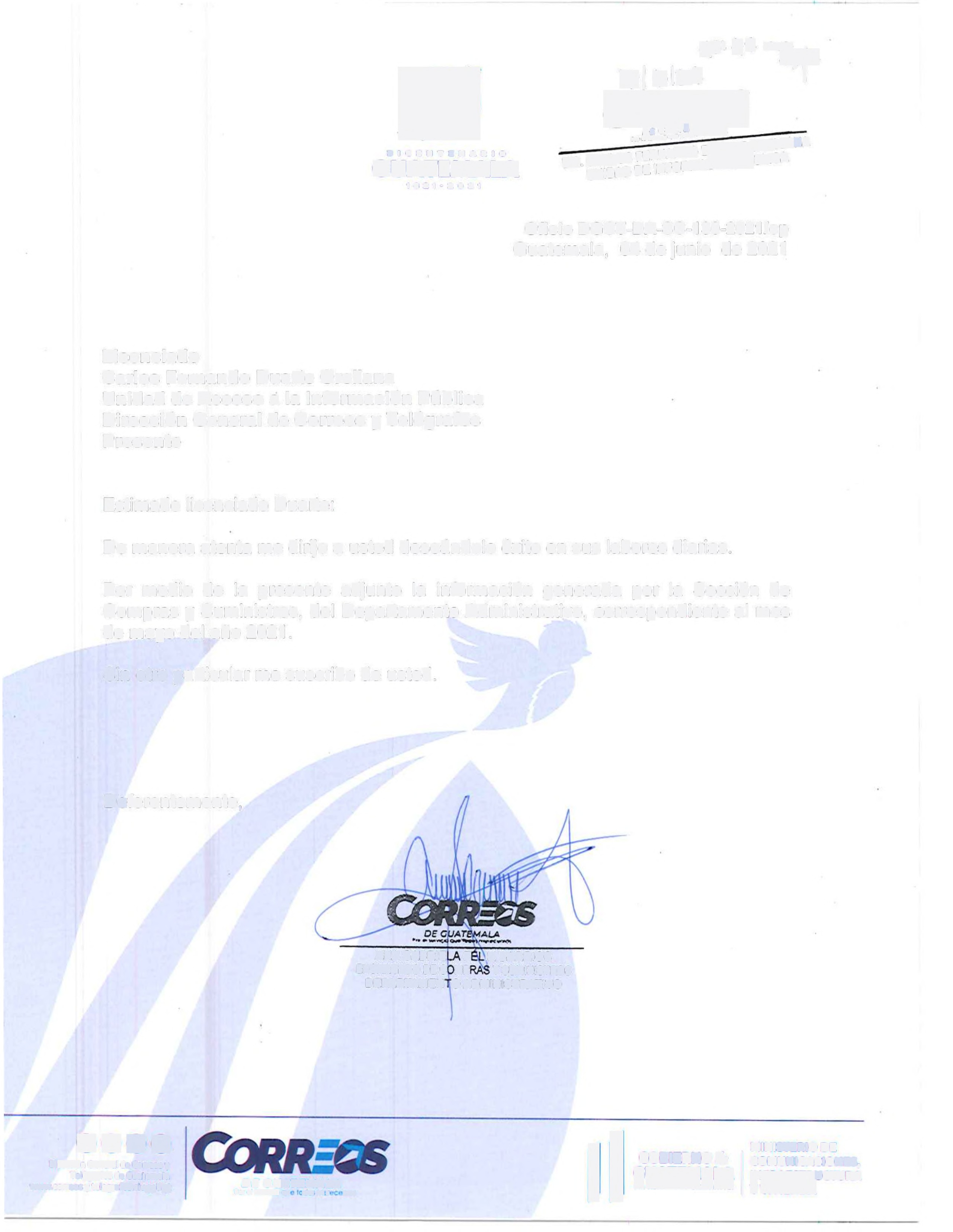 PQl'otSarvldc, Q\,       IOol M-1'         moto~-~~~~.~~  1         ~N~~iN~UCTURADIRECCION  GENERAL DE CORREOS Y TELEGRAFOS SECCION  DE COMPRASDEL 01/05/2021  AL 31/05/2021RENGLON   NOMBRE RENGLON PRESUPUESTARIO          FECHA COMPRA                               DESCRIPCION                                                                     MONTO                   PROVEEDOR                            NIT111        Energía Eléctrica                                            04/05/2021     Servicio de Energía Eléctrica prestado  en la Agencia Postal de la DirecciÓn                 1,267.16       Empresa Electrica                       2399083General de Correos y Telegrafos ubicada  en el municipio de Puerto Barrios,                                 Municipal de PuertoDepartamento de Izabal, correspondiente a los meses de septiembre adiciembre  2018, enero a diciembre 2019,  enero a diciembre 2020, enero yBarrios·······-'                                                                                                                           febrero 2021.                                                                                                     .. ·····-···-····~··.                ·············-·········               .         .       -··············  .          ......•.....111        Energía Eléctrica                                            04/05/2021     Se/Vicio de Energía Eléctrica prestado en la Agencia Postal de la DirecciÓn                  172.84  MUNICIPALIDAD DE SAN                        1766562General de Correos y Telégrafos, ubicada en el Municipio de san Marcos,                                                  MARCOS,correspondiente al mes de marzo 2021.                                                                                            DEPARTAMENTO DE SANí                                                                                                                                                                                                                                                                                                                                                                                                                                                                                                                                                                                                                                              MARCOS1111       Energía Eléctrica                                            04/05/2021     Se/Vicio de Energía Eléctrica prestado en la Agencia Postal de la Dirección                      46.00      Empresa Electrica de                         4273109General de Correos y Telegrafos ubicada en el municipio Retalhuleu,                                              Municipal de RetalhuleuDepartamento de Retalhuleu, correspondiente al mes de febrero  2021.,---·-·······  ·····'··-····---111       Energía Eléctrica                                            04/05/2021     Se/Vicio de Energía Eléctrica prestado  en la Agencia Postal de la Dirección                   45.00      Empresa Electrica de                    4273109General de Correos y Telegrafos  ubicada en el municipio  Retalhuleu,                                       Municipal de RetalhuleuDepartamento de Retalhuleu, correspondiente al mes de enero 2021.1111        Energía Eléctrica                                            04/05/2021     Se/Vicio de Energía Eléctrica prestado  en la Agencia Postal de la Dirección       !                                     150.96  Empresa Municipal Rural                 19920040General de Correos y Telegrafos ubicada en el municipio de Ixca,                                                           de ElectricidadDepartamento de Quiche, correspondiente de octubre  a diciembre 2020 y deenero a febrero  2021···--·---·-··--              ···--···-··  ..... ·····-··---·--111          Energía Eléctrica                                            04/05/2021                                                                                                                31.88 MUNICIPALIDAD DE SAN                        1766562Servicio de agua potable prestado en la agenda postal de la Dirección                                                         MARCOS,General de Correos y Telégrafos ubicada en el Munlciplo  de San Marcos,                                DEPARTAMENTO  DE SANcorrespondiente al mes de marzo 2021.                                                                                                            MARCOSi                        111       Energía Eléctrica                                                  04/05/2021     Servicio de Energía Eléctrica prestado en la Agencia Postal de la Dirección                      258.70     Empresa Electrica de                           326445¡                                                                                                                                                                                                                                                                                                                                                                                                                                                                                                                        General de Correos y Telégrafos ubicada en el Municipio  de Antigua                                                  GuatemalaGuatemala, correspondiente al periodo del 24/12/2020 al 25/01/2021.·-·-·-·-···  ..   •"••-··    -······     -···--··--··-····---111        Energía Eléctrica                                            04/05/2021     Servicio de Energía Eléctrica prestado en la Agencia  Postal de la Dirección                   96.33      EMPRESA ELECTRICA                    6006107General de Correos y Telegrafos  ubicada en el Municipio de Guastatoya del                                          MUNICIPAL DEDepartamento de El Progreso, correspondiente  al mes de marzo 2021.                                                  GUASTATOYA-·111       Energía  Eléctrica                                            04/05/2021     Servicio de Energía Eléctrica prestado en la Agencia  Postal de la Dirección                     130.79       Empresa Electrica                       2283050General de Correos y Telegrafos ubicada en el Municipio de Jalapa,                                                   Municipal de JalapaDepartamento de Jalapa, correspondiente  al mes de marzo 2021.····-·-·   ·-···-  -·   ,_    ········· ... ····-······--··-··---111        Energía Eléctrica                                            04/05/2021     servicio de energía electrlca prestado en agencias postales ubicadas: santa            2,749.96     DISTRl8UIDORA DE                        1494620-3cruz del quiche del 09/12/2020 al 09/01/2021 del 09/01/2021 al                                                          ELECTRICIDAD DE10/02/2021; Uspantan del 14/12/2020 al 14/01/2021 del 14/01/2021 al                                                  OCCIDENTE  S.A.15/02/2021; san Jase la Maquina del 18/12/2020 al 19/01/2021 del19/01/2021 al 19/02/2021 ·  Teiutla del 22/12/2020 al 22/01/2021 del111        Energía Eléctrica                                                  04/05/2021     Servicio de Energía Eléctrica prestado en la Agencia Postal de la Dirección                       12.96      Empresa Electrica de                           326445General de Correos y Telegrafos ubicada  en la zona  5 de la Oudad Capital,                                                GuatemalaDepartamento de Guatemala, correspondiente al mes de marzo 2021.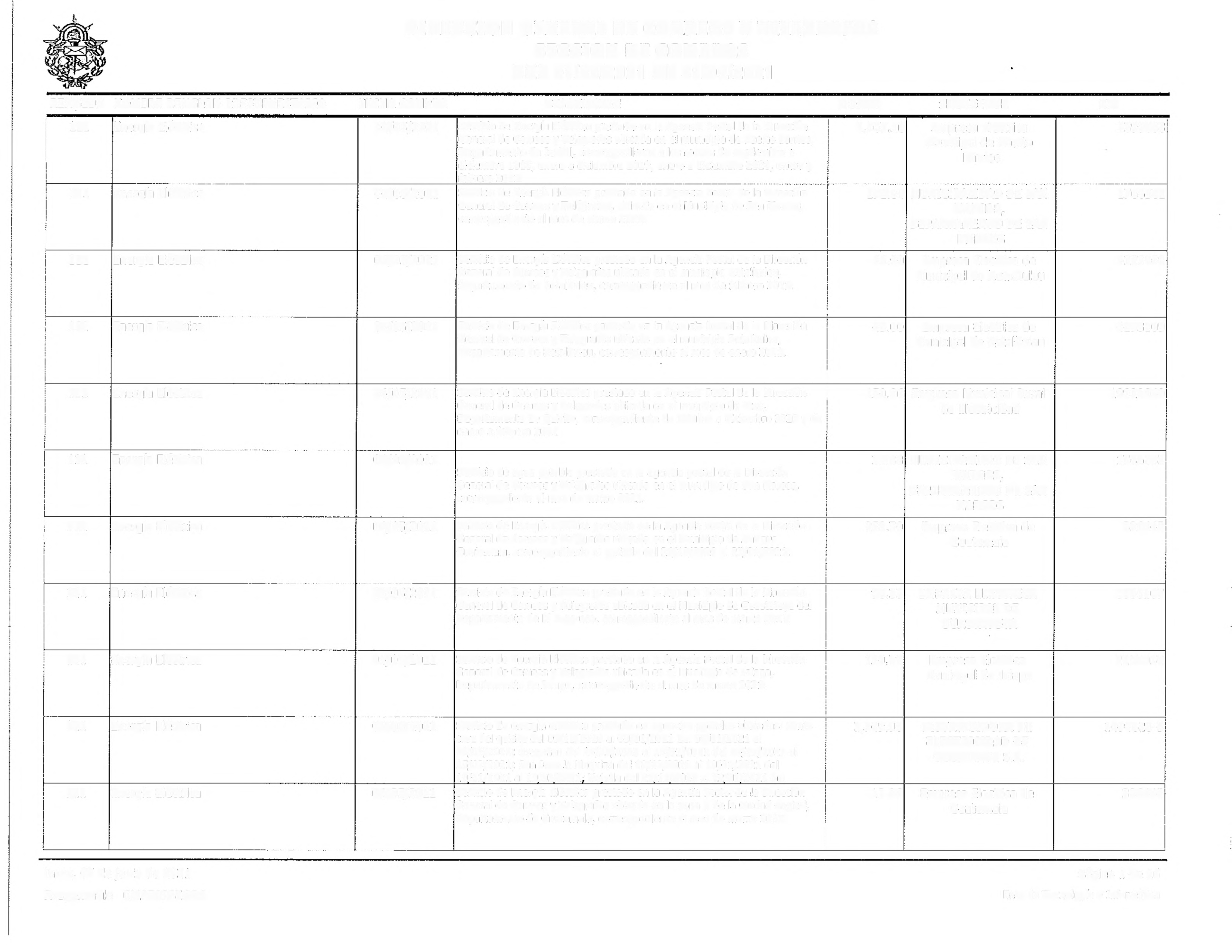 lunes, 07 de junio de 2021Responsable   CMAZARIEGOS···-···•'"--•··~  .......... ···-·-  ··--·-----1Página 1  de 16Ente de Tecnología e InformáticaDIRECCION  GEN ERAL DE CORREOS Y TELEGRAFOS SECCION  DE COMPRASDEL 01/05/2021  AL 31/05/2021RENGLON    NOMBRE  RENGLON  PRESUPUESTARIO          FECHA COMPRA                                  DESCRIPCION                                                               MONTO                    PROVEEDOR                          NIT111      Energía  Eléctri ca                                                 04/05/2021correspondiente al mes de febrero y marzo de 2021.                                                                                     huehuetenango424104-5ji·····                                                                    "-·   ---                                                          ·-·········,· .. ,...._                           ····•····· .. -                                                            .. --- ... ,,  	'           111        Energía  Eléctrica                                                  04/05/2021      Servicio de Energía  Eléctri ca prestado  en la Agencia Postal de la  Dirección        ¡                                                216.94     Empresa  Electrica de                              326445General de Correos y Telegrafos  ubicada  en el Municipio de Am atitlán,             :                                                                                                                        GuatemalaDepartamento de Guatemala,  correspondiente al mes de marzo  2021.              !'           111[,11..,__,,_                                                                                   O<IJQJj2021  al 01L02L2021.                         _,._                                                                                                                                                                   ---·-···   ·-·---                                                                                       --··--   ·-  ·······- .... --~ ...... ·-· - ...Energía Eléctrica                                                  04/05/2021      Servicio  de Energía  Eléctrica  prestado  en la Agencia  Postal de la  Dirección                         43.00     Empresa  Electrica de                       4273109General de Correos y Telegrafos  ubicada  en el municipio  Retalhuleu,                                                     Municipal  de RetalhuleuDepartamento de Retalhuleu,  correspon diente al mes de marzo  2021.¡                                                                                                                                                                                                                                                                                                                                                                                                                                                                                                                                                                                                                                                                                                                                                                                                                                                                                                                                                                                                                                                                                                                                                                                                                                                                                                                                                                                                                                                                                                                                                                                                                                                                                                                                                                                                                                                                                                       32644-Si1··-··                                                       ·-···········--·                                                                  --·· ······-·                                                                      ·-···--   ....  ····----·                                                                                   --···· 1·······                                   ····-··111       Energía  Eléctrica                                                  04/05/2021      Servicio de Energía  Eléctri ca prestado en la Agencia  Postal de  la  Dirección                      94.98       Empresa  electrica                            424104-5'                                                                                                                                                                                                 General de Correos y Te!egrafos  ubicada en Huehuetenango                                                                   municipal de!                                                                                                                                                                                                                                                                                                                                                                                                                                                                                                                              correspondiente  al mes de enero de 2021.                                                              1                                                                                                                                                                                                                                                                                                                                                       huehuetenango!                                                                                                                                                                                                                                                                                                                                                                                                                                                                                                                                                                                                                                                                                                                          ·-¡                           111        Energía Eléctrica                                                  04/05/2021      Servicio de Energía  Eléctrica  prestado  en la Agencia  Postal de la Dirección                       358.74                EEGSA                                             326445General de Correos y Telegrafos ubicada  en  e! municipio de Am atitlan delDepartamento de Guatemala,  correspondiente al periodo  del 10/11/2020  al10/12/2020  y del 10/12/2020  al  11/01/2021.··-·                                   ·····-·                                                        ...  ·······-·········-·············-··-··----- ... -                                                                       .........112      Agua                                                                             04/05/2021      ~Mcio.de agua  potable prestado en la  Ag~nd~-postal  de la  Dirección                            48.00     MUNICIPALIDAD DE                              4273109General de Correos y Telégrafos  ubicada  en el Municipio  de Retalhu!eu,                                                  RETALHULEUDepartamento de Retalhuleu correspondiente a enero 2021.1112      Agua                                                                   04/05/2021      Servicio  de agua  potable  prestado  en fa Agenda Postal de la  Dirección...                                                                                                     ------·20.00     MUNICIPALIDAD  DE                               6206107·····                               ..... ,,,11                                                                                                                                                                                                                                                                                                                                                       GUASTATOYAProgreso , correspondiente al mes  de marzo 2021.                                                11"'*••·-···•'•   ...  ····-········---                                                       ----- .. --~             ·-·112      Agua                                                                             04/05/2021      Servicio de agua potable prestado  en la  agenda postal de la DGCT ubicada                          48.00     MUNICIPALIDAD  DE                               4273109En el municipio de Retalhuleu del Departamento  de Retalhuleu,                                                               RETALHULEUcorrespondiente al mes de febrero del 2021112      Agua                                                                            04/05/2021      Servicio de agua potable  prestado  en la Agenda  Postal de la Dirección                1                                                                         132.85             EMPAGUA                                     330651·8¡  [  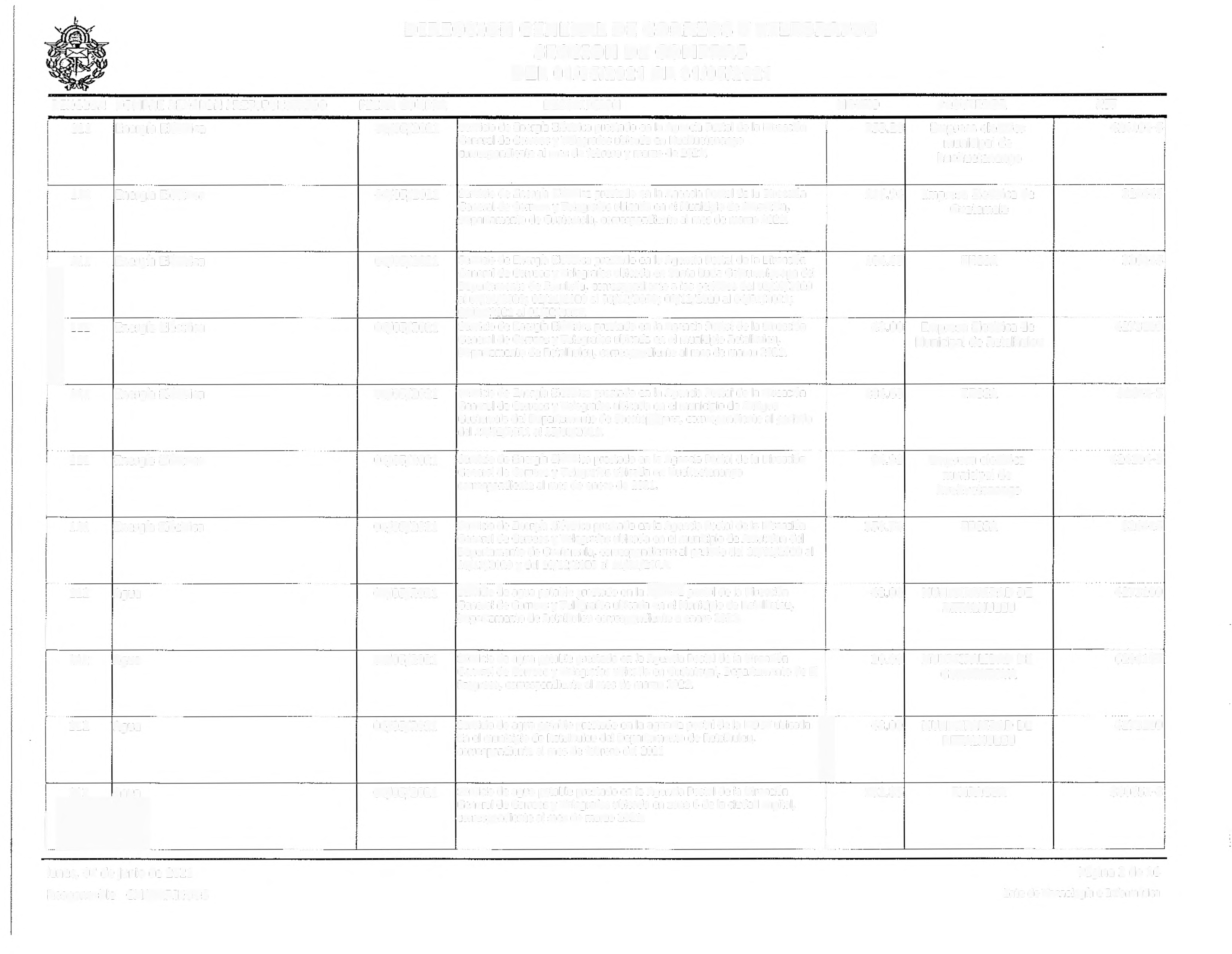 lunes,  07 de junio de 2021Responsable   CMAZA RIEGOSGeneral de Correos y Telegrafos ubicada   en zona  6 de la ciudad  capital, correspondiente al mes de marzo 2021.;;·····-···--··---                                                                               --····-·-··                                                   .       ········                                                                               -····  .. L ...                                                               ·--  ........  ..... ······-·-·····Página  2 de  16Ente de Tecnología  e InformáticaDIRECCION  GENERAL DE CORREOS Y TELEGRAFOS SECCION  DE COMPRASDEL 01/05/2021  AL 31/05/2021RENGLON   NOMBRE RENGLON PRESUPUESTARIO           FECHA COMPRA                                DESCRIPCION                                                             MONTO                PROVEEDOR                             NIT1                                              112      Agua                                                                   04/05/2021      servicio de Agua potable  prestado  en la Agenda Postal de la Dirección                        70.00     MUNICIPALIDAD DE                       6148964General de Correos y Telégrafos, ubicada en el Municipio  de Antigua                                                  ANTIGUA GUATEMALA1                                                                                                                                                                                                                                                                                                                                                                                                                                                                                                                                                                                                                                                                                                                                                               Guatemala, correspondiente al mes de marzo 2021.··--·····-·······-                                                                                                              ----······  '·"·······-------                                                                                                                                           --···· .. ---·-···~ .. , ........... ,.  ...............  ······-··············-···-·······--·--.-..-----112       Agua                                                                   04/05/2021      servicio de agua pota ble prestado en la Agenda Postal de la Dirección                           104.00     MUNICIPALIDAD DE                       40977771                                                                                                                                                                                                                                                                                                                                                                                                                                                                                                                                                                                                                                                                                                                                                                                             General de Correos y Te!egrafos ubicada en el municipio  de Cobán,                                                  COBAN  ALTA VERAPAZj                                                                                                                                                                                                                                                                                                  Departamento de Alta Verapaz, correspondiente al mes de febrero y marzo2021.····--- .. ----                                   ···-·······-···"·-·--.........  ........  , --~-  -··········-··     ,.  	¡'                                                                                                                                                                                                         1'385.09              EMPAGUA                                        330651-8----~·-.                               l112      Agua                                                                   04/05/2021      Servicio de agua potable prestado en la Agenda Postal de la Dirección                             60.00    Empresa  Municipal de                    94812608!1                                                                                                                                                                                                                                                                                                                                                                                                                                                                                                                                                                                                                                                                                                                                                                                             General de Correos y Telegrafos  ubicada en Jalapa!,  Departamento de                                                        Agua Jalapaguai                                                                                                                                                                                                                                                                                                                                                                                                                                                         Jalapa, correspondiente al mes de marzo 2021.1!L  ---~---· .. ·· -···                                   ---····   ············•·-·····                                                                                                                       ....  ············--···--·                                                                                                                                                                                                                            ·•····              ····--·········   ...i                       113       íl"elefonia                                                            04/05/2021      Servicio de telefonía fija que pertenece a 05 salidas prestados en el edificio           3,301.32  TELECOMUNICACIONES..........992929~central de la  Dirección General de Correos y Telégrafos correspondiente alDE GUATEMALA1                                                                                                                                                                                                                                                                                                                                                                                                                                                                                                                                                                  mes de marzo 2021.                                                                                                                                                                                                                                 !¡!                                                                                                                                                                                                                                                    -~--...1                                                                                                                                                                                                                                                                                                                                                                                                      -·                         !113      Telefonía                                                              04/05/2021                                                                                                                           249.36  TELECOMUNICACIONES                    992929-01                                                                                                                                                                                                                                                                                                                                                                                                                                                                                                                                                                                                                                                                                                                                                                servicio de Telefonía fija prestado en la Agenda postal de la Dirección                                                    DE GUATEMALAi                                                                                                                                                                                                                                                                                                                           General de Correos y Telégrafos ubicada en el Municipio de Quetzaltenango'                                                                                                                                                                                             correspondiente  al periodo del 16/11/2020  AL 16/12/2020  Y DEL....... _, ..  ,              ..   ····-                                          ··-······-···-··     .... ···----·---··                                                                          16112,2020  A!.._mo1aon,                                                                                                                      ····-··---·-.. -· ..                         ..................     -·  ········--------113      Telefonía                                                              04/05/2021      servicio de telefonía fija en la agencia postal de la DGCT, ubicada  en el                           190.64   TELECOMUNICACIONES                     9929290municipio de Quetzaltenango, Departamento de Quetzaltenango, periodo del                                   DE GUATEMALA S.A.16/02/2021  al 16/03/2021.¡--1--------·--··-113       Telefonía                                                              25/05/2021      servicio de telefonía móvil para personal administrativo y operativo de la                7,376.00   TELECOMUNICACIONES                    992929-0!!                                                                                                                                                                                                                                                                                                                                                                                              Dirección General de Correos y Telégrafos correspondiente al periodo                                          DE GUATEMALAj                                                                                                                                                                                                                             02/04/2021  al 01/05/2021.................                                 -·    .....  ·-.                                                                                                                                       .  ·····-·-·-- ----··-···--113      Telefonía                                                              25/05/2021      servicio de Internet de 75 MB para el edificio central y 45enlaces de datos de 5  MB para las agencias postales de la DGCYTi                                                                                                                                                                                                                                                                                                  correspondiente al mes de marzo 2021                                                                                                    TELECOMUNICACIONES!                                                                                                                                                                                                                                                                                                                                                                                                                                                                                                                                                                                                                                                                                                                                          ---                                                                                                                                -~----·-·-·-                                                 ¡113       Telefonia                                                             25/05/2021      Servicio de Internet de 75 MB para el edificio central y 45                                            75,000.00              EMPRESA                                     23525671enlaces de datos de 5 MB para las agencias postales de la DGCYT                                                        GUATEMALTECA DE                                     1correspondiente al mes de abril 2021                                                                                                       TELECOMUNICACIONES                                   1¡······-   .   ····-·-----·                                                                                                                                  ----·  ··-····--                                                                                                                                                           ------   ------------------------··  ................. ·····-··--·-·lunes, 07 de junio de 2021Página 3 de 16Responsable   CMAZARIEGOS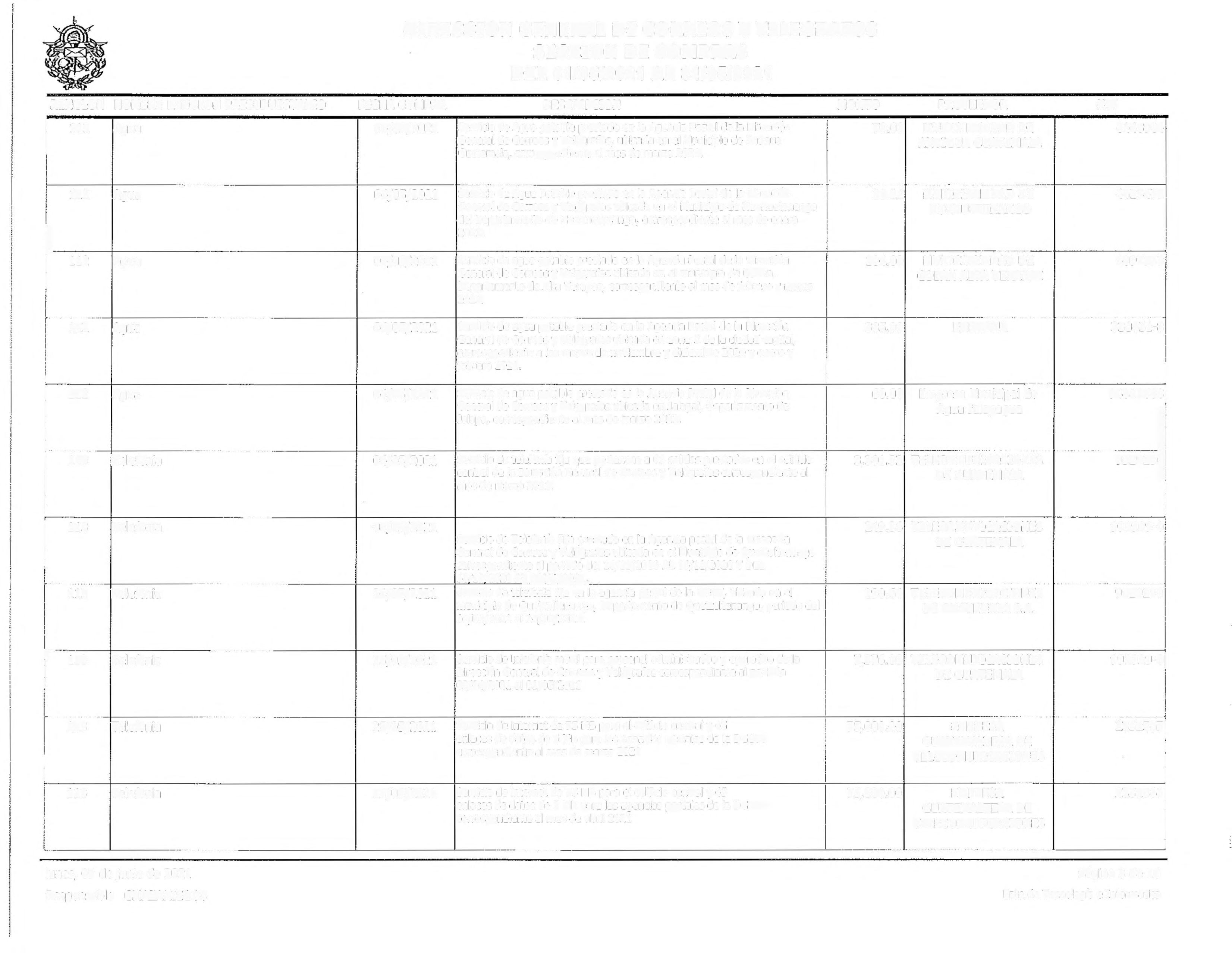 Ente de Tecnología e InformáticaDIRECCION  GENERAL DE CORREOS Y TELEGRAFOS SECCION  DE COMPRASDEL 01/05/2021  AL 31/05/2021RENGLON    NOMBRE  RENGLON  PRESUPUESTARIO          FECHA COMPRA                                  DESCRIPCION                                                               MONTO                     PROVEEDOR                               NIT¡'         113        rTelefonia                                                              26/0S/2021      SelVicio de telefonía  fija (planta Telefónica),  No. 2318-7700  prestado  en el                 2,344.85        COMUNICACIONES                         54981041edificio central de la  DGCT periodo  01/04 al  30/04/2021CELULARES SOCIEDAD11---·····  ...  ·----                                                                                        ••••••••••v••     ······--·                                                                                                                                       ········  ........ ,                                                                                                                                                                                                                       i113        !Telefonía                                                                       27/05/2021      Por servicio de alojamiento y sitio web para  la  Dirección  General  de Correos    1                                                                                       9,980.00 INVERSIONES VOZIF S.A.                  70821569!y Telégrafos.¡1115      EXT RACCION  DE BASURA Y ELIMINACION         04/05/2021      ervido de extracción de basura prestado  en el Edificio Central de la  Dirección                 300.00  SERVICIO  DE LIMPIEZA                    234384-3DE DESECHOS  SOLIDOS                                                             General de Correos y Telégrafos, correspondiente  al mes de diciembre  2020.                                               PARTICULAR1)----••----·········-                                                                                                            ··--  .......... ··----                                                                                                                                             ··-····-·-··-··········· ....   .. .........!                     115        EXT RACCION  DE BASURA Y ELIMINACION         04/05/2021      Servido de extracción de basura  prestado   en  la Agenda  Postal de la                                    30.00             DEhCOMPARE,                               72794658DE DESECHOS SOLIDOS                                                                           Dirección General de Correos y Telégrafos ubicada  en el departamento de      '                                                                                         CASTANEDA MADERIN1                                                                                                                                                                                                                                                                                                                                                                                                                                                                                                                                                                 chiquimula, correspondiente al mes de marzo 2021.                                               ¡                                                                                                      CRISTINA                                              i1                                                                                                                                                                                                                                                                                                                                                                                                                                                                                                                                                                                                                                                                                                                                                                                                                                                                                                                                                                                                                                                                                                                                                                                                                                                                                                                                                                                                                                                                                                                                                                                                                                                                                                                                                                                                                                                                                                                                                                                                                                                                                                                                                                                                                                                                                                                                                                                                                                                                                                                t  ·----                                                                                           ¡!	115        EXT RACCION  DE BASURA Y ELIMINACION         04/05/2021      ervlcio de extracción de basura prestado  en el Edificio Central de la  Dirección  1                                                                                                                    300.00   SERVICIO  DE LIMPIEZA DE DESECHOS  SOLIDOS                                                             General de Correos y Telégrafos, correspondiente al mes de abril 2021.                                                         PARTICULAR11234384-3!1'1                                                                                                  -···..                                                                                                               ····-·······-  ....... -····---····--····!·····--···-·-115        EXT RACCION  DE BASURA  Y ELIMINACION         04/05/2021      Servicio de extracción  de basura prestado  en la Agenda Postal  de la                               40.00      CONSTRUCTORA  Y29937353¡1                                                                                                                        DE DESECHOS  SOLIDOS                                                              Dirección General de Correos y Telégrafos ubicada en el departamento  de                                   MAQUINARIA ESPAÑA,                                             !;i                                                                                                                                                                                                                                                                                                     chiquimula, correspondiente al mes de diciembre   2020                                                                                                    S.A.                                                            ¡1                                                                                                                                                                                                                                                                                                                                                                                                                                                                                                                                                                                                                                                                                                                                                                                                                                                                                                                                                                                                                                                                                                                                                                                                                                                                                                                                                                                                                                                                                                                                                                                                           ¡115         EXT RACCION  DE BASURA Y ELIMINACION         04/05/2021      Servido de extracción de basura  prestado   en  la Agenda  Postal de la                                   105.00    Representaciones Fermin                       30407471DE DESECHOS  SOLIDOS                                                                       Dirección  General de Correos  y Telégrafos ubicada en el Municipio  de                                                                                                                             ¡Amatitlán, Departamento de Guatemala,  correspon diente al mes de enero,febrero y marzo 2021¡¡                                                                                                                                                                                                                                                                                                                      1' -····                      ..........   ·····---300.00  LUIS  FELIPE  DE LA CRUZ                       234384-3..                                                                                                                                                           ··-··-115        EXT RACCION   DE BASURA Y ELIMINACION         04/05/2021      Servicio de extr acción de basura prestado  en la  Agenda Postal de la                                     50.00   MUNICIPALIDAD  DE SAN                          1766562¡DE DESECHOS  SOLIDOS                                                              Dirección General de Correos y Telégrafos ubicada  en el Municipio  de San                                                         MARCOS,                                                       ;!Marcos, Departamento  de San Marcos,correspo ndiente  al mes de marzo                                           DEPARTAMENTO DE  SAN                                           l2021.--···   ..······-···---···-·   ....•..•..              ··-····--l---·-----MARCOS·······-···--·   ··-·····-·-···-·                                      ·-·-····--122       Impresión, Encuadernación y Reproducción        26/05/2021      Impresión  5,000  carné filatélicos y 20,000  sellos postales de la  emisión                     41,400.00     TALLER NACIONAL DEpostal denominada  "150 años del primer  sello de Guatemala".                                                        GRABADOS   EN ACERO;.                    337840-31122        Impresión,  Encuadernación y Reproducción         26/05/2021      Servido de rotulación de 8 motos con la nueva  imagen de  la Dirección                    10,000.00         SAENZ OROZCO                             3531833-3General de Correos y Telégrafos.                                                                                                     ANASTACIO  AUGUSTO...     ·······--·                                                                                                                      -·-·····-  ........   --·--··                                                                                                            -·--···--·-·······-········-  .. ··----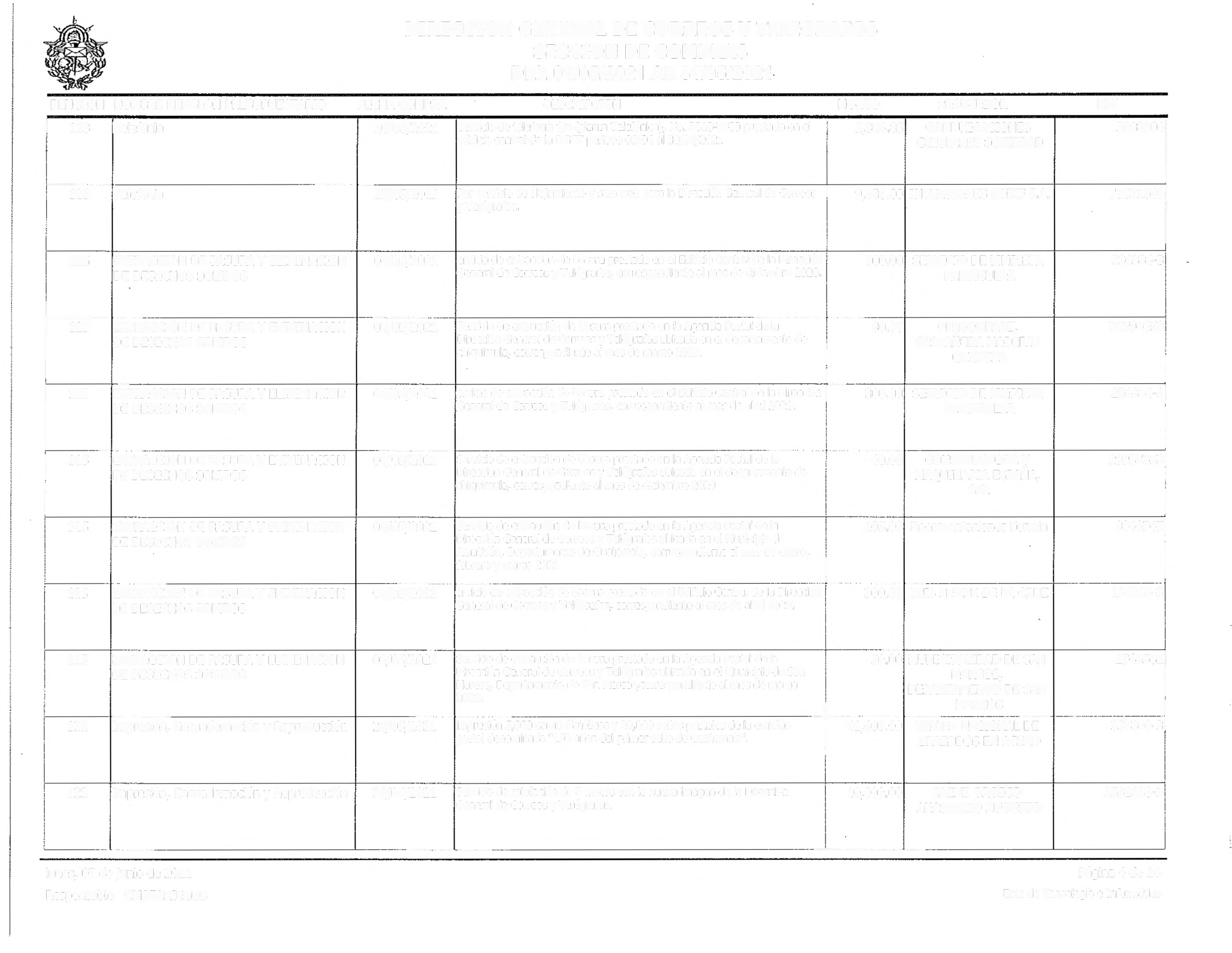 lunes, 07 de junio de 2021Responsable   CMAZA RIEGOSPágina  4 de 16Ente de Tecnología  e InformáticaDIRECCION GENERAL  DE CORREOS  Y TELEGRAFOS SECCION  DE COMPRASDEL 01/05/2021  AL 31/05/2021RENGLON   NOMBRE RENGLON PRESUPUESTARIO             FECHA COMPRA                                  DESCRIPCION                                                                              MONTO                     PROVEEDOR                                NIT122       Impresión,  Encuadernación y Reproducción        27/05/2021      Impresión de 1,000 formularios RG·A y 1,000 formularios RG·L para  uso de la Sección de Tesorería de la Dirección General de Correos y Telégrafos.1,700.00  OHIO  PRINT ANO PAPER S.A.64107310---------~----·----•------~·--1-22---+I-mpresión,  Encuadernación y Reprodu_c_c-ió-n-+--2-7_/_0si_2_02-1--+1-m_p_r_es-ió,~- de-3-,0-0_0_fo_r_m_u_lan-•¿s de_D_es_pa_c-ho_d_e-Combustible los cuales serán para uso de la Sección de transportes  para hacer entrega de los cupones de gasolina para las distintas comisiones de la OGCT.6,000.00 OHIO PRINT AND PAPERS.A.6410731011                                                                           133        Viaticos en el Interior1!!04/05/2021Viáticos por haberse constituido en el municipio de la Blanca delDepartamento de San Marcos. Los días  21 al 23 de abril 2021.837.95   JULIO CESAR ROMERO SOLIS3360626·91!:1                                                                                                                                            -----········----- ..·.-+-----····•-················-------                                                        11·136j1Reconocimiento de Gastos04/05/2021Reconocimient~-de gastos constituid~s en la agencia ~stal ubicada en el Íos~'       1,470.00Departamentos de santa Rosa, Jutlapa, Jalapa, Chiqulmula, Zacapa, Izaba!, Alta Verapaz, Baja Verapaz y El  Progreso los días del 15 al 18 de marzo de W21.                                                                                                  .iJulio Rolando Ruiz Leon41264746[;i¡136       Reconocimiento de Gastos!104/05/2021Reconocimiento de gastos por haberse constituido en la agenda postal de      j concepción, Departamento de Soio!a, el dia 9 de abril de 2021 Con el objeto  , de verificar el estado jurídico.                                                                  ii145.00Luis Francisco Xiquin32010206!;i1-..... ---+--···----    -----··· ... ·-+------........                                                                          .. .                                                                                                                           ·····+-- - - - --t ·-··--------<i!··!• ,136       Reconocimiento de Gastos                                  04/05/2021      Reconoc_imient? de gasto constituirse con el objeto de realizar el traspaso y                 151.00      Luis Francisco Xiquin reposicion de titulo de agua y cancelar la deuda pendiente de la agencia32010206i!l                                                                                                                                                                                                                                                                                                 postal. En el municipio de Salamá del departamento  de Baja Verapaz. El día27 de abril del 2021.                                                                                                                                                                                                               1;---:----+----------------+-------+------------,.-----·-------+------+-----------,¡--••·······------Reconocimiento de Gastos                                  04/05/2021                                                                                                                        1,050.00      Jimmy Fredy Leonel                       36745847i1                                                                       1361Reconocimiento de gastos para constituirse con el objeto de realizar una Verificación y mejoras en las Agencias Postales para reapertura  ubicadas en dichos municipios. En tos municipios del departamento de san marcos. Los días del 14 al l§ de abril del 2021.         ...               _Galvez Morales                                         ii·····------,i~Ó-6-+R--e-co-nocim-ie-nt_o_d_e_G_~;to-s----···· ·    ··  •-1---04-/0_5_/_20_2_1Reconocimiento de gastos constituidos en la agencia postal ubicada en el los Departamentos de Santa Re,sa, Jutiapa, Jalapa, Chiquimula, Zacapa, Izabal, Alta Verapaz, Baja Verapaz y El  Progreso los días del 22 al 25 de marzo de2021.1,470.00Hector Rene Cahuec385548601i!1;------+----------------·-----+-------+-------------------------i------+-----------;r--~···                                   1136       Reconocimiento de Gastos                                  04/05/2021      Reconocimiento de gastos con el objeto de realizar una verificación ymejoras en las agencias postales para reapertura  en dichos Municipios. En1	los municipios del departamento de san Marcos. Los días del 07 al 09 de abril del 2021.-----··-·-·-----·  ....                                   ·-                                    -···                                               ···-                               ....Reconocimiento de Gastos                                  04/05/2021      Reconocimiento de gastos constituidos en la agencia postal ubicada en el losDepartamentos de Santa Rosa, Jutiapa, Chlquimula, Zacapa y El Progreso  losdías del 24 al 26 de marzo de 2021.972.00    Jorge Armando PerezMarroquín·······--·-                                              ..  ··········-·1,050.00        PATRICIA PAOLACASTELLANOS MARQUEZ45871752!11i1¡38032295!;136       Reconocimiento de Gastos                                  04/05/2021Reconocimiento por  constituirse con el objeto de realizar una verificación y mejoras en las agencias postales para reapertura  en dichos Municipios. En los municipios del departamento  de Son Marcos. Los días del 07 al 09 de abril del 2021.959.00     Jimmy Fredy LeonelGalvez Morales---·36745847[L----~------------~·-···------ .......~-------·•------  ----------------  ------ lunes,  07 de junio de 2021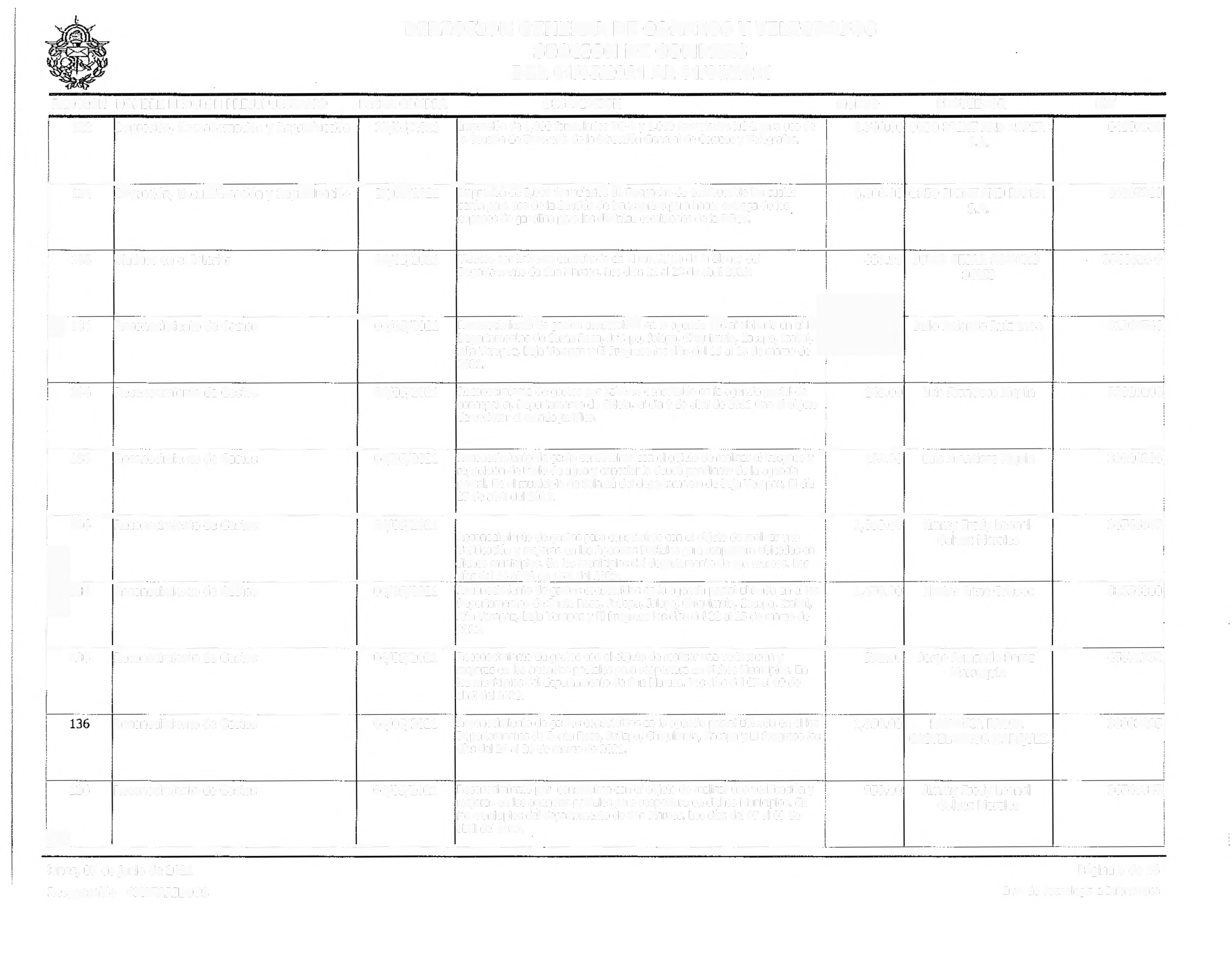 Responsable   CMAZARIEGOSPágina  5 de 16Ente de Tecnología e InformáticaDIRECCION  GENERAL DE CORREOS Y TELEGRAFOS SECCION  DE COMPRASDEL 01/05/2021  AL 31/05/2021RENGLON   NOMBRE RENGLON PRESUPUESTARIO             FECHA COMPRA                                  DESCRIPCION                                                                              MONTO                 PROVEEDOR                               NIT------·-"···  ------···-+--------...                                                             ·······-------...                                                           _136Reconocimiento de Gastos                                  04/05/2021      Reconocimiento de gasto por haberse constituido en las agendas psotales     '                           1,578.00        Víctor Que! Yucute                           500795[ubicadas en los municipios de los Departamentos de Escuintla,                                                                                                                                                     1Suchitepequez, Retalhuleu, Quetzaltenango, San Marcos, Totonicapan,                                                                                                           ¡Huehuetenango, Quiche, SOlolá, Chimaltenango y Sacatepequez. Los días 05                                                                                                              ¡,----+----------------t------+ª'~'~º9=-d=e~a~b~ri~l2~0=2=1~.-------------------+------+-----------+-----·--'136Reconocimiento de Gastos04/05/2021Reconocimiento de gastos por haberse constituido en Puerto Barrios,            J                                            147.00  Jose Alejando Hernandez                  48529877_;.!' Departamento  de Izabal el día 21 de abril del 2021                                     1                                                                                                                                                                                Yac1                                                                                                                                                                                                                                                                                                                                                                                                                                                                                                                                                                                                                                                                                                                                         i136Reconocimiento de Gastos-0-4-/0_5_/_2_02-1--+Rec-o-no-cim-l-en-to_d_e_g-astos"p-or-ha_b_ers_e c_on_s_tit-uido ~-n-lo_s_m_u_n-ic-ip_io_s_d-el  .. ···t¡ -9_72 o_ot-. YÜni_r_A-nto-n-io_C_o_rt_e_z -+-----51925907!>----t--······                                                                                   _Departamento de San Marcos los días 07 al 09 de abril de 2021                                                                       García                                                !1¡r----+-----------------l--·------+--------·-----------------l'-------1----------+---------i136Reconocimiento de Gastos04/05/2021Reconocimiento de gastos por haberse constituido en las agencias postales    !                         1,578.00       sergio Viníáo Choc                         6836879!ubicadas en los municipios de los Departamentos de Escuintla,                                                          Coronado                                              iSuchitepequez, Retalhuleu, Quetzaltenango, San Marcos, Totonlcapán,          iHuehuetenango, Quiché, SOlolá, Chimaltenango y Sacatepequez, los días 05  '_ _ _ _ _ 1ª1Q~  de abril 2021    .. ·------     ------·----- ·-·t' ------+        ····--------+-------·--· ..136Reconocimiento de Gastos04/05/2021Reconocimiiento de gastos por haberse constituido en los Municipios del        i                           973.00  Wilmer Manuel OrellanaDepartamento  de San Marcos los días 07 al 09 de abril de 2021                        1                                                                                                                                                                                                                                                                                                                                                                                                            Samayoa¡l136Reconocimiento de Gastos04/05/2021Reconocimiento de gasto por haberse constituido en las agencias postales     i ubicadas en los Departamentos de Huehuetenango y Soloiá, los días del 13    : al 15 de abril de 20211,020.00    Manuel  Benito AjquijayOrtíz461884441f                                                                                                                                                                                                                                                                                   ¡·---+-----·.                            ----·------,------1----·-·-····------                                                                                                                      .l_ 	-------!------···--   .l136Reconocimiento de Gastos04/05/2021Reconocimiento de gastos por haberse constituido en los municipio del                           973.00    Edward Roberto Perez                    93062389! Departamento  de San Marcos, los días 07 al 09 de ablil 2021.                                                                          Juracan                                               1i1¡,    ---+-------------------+·· ------+----------------·--------+i-------+----------+-------~136      Reconocimiento de Gastos                                  04/05/2021      Reconocimiento de gastos por haberse constituido en las agencias postales949.00    Jorge Armando Perez                     45871752'ubicadas en los municipiosde los Departamentos  de Santa Rosa, Jutiapa,        ;                                                                                                                           Marroquín··-----t----··  ..  ·------·· .. · .. ·-------•Jalapa, Chiquimula, Zacapa, lzabal, Alta Verapaz, Baja Verapaz  y El                            j                                                                                                                                                                                                                       iProgreso, los días 29 al 31 de marzo 2021.                                                           i                                                                                                                                                                                                                                                                                                                                                         1~----+-· -···                                     ., ..... --                                             ------·-                                                         ------+--------·····-·-·I136lReconocimiento de Gastos04/05/2021      Reconocimiento de gastos por haberse constituido en los muncipios del         ,                         1,050.00    Edward Roberto Perez                    93062389!Departamento de San Marcos, los días 14 al 16 de abril 2021.                           i                                                                      Juracan                                               ¡1                                                                                                                                                                                                                                                                                                                                                                                                                                                                                                                                                                                                                                                                                                                                                                                                                                                                                                                                                                                                                                                                                                                                     ¡1----,-----------------tReconocimiento de gastos constituidos en la agencia postal ubicada en el los1                                                                                                                                                                                                                                                                                                                                                                                                                                                                                                                                                                                                                                                                                                                                                                                                                                                                                                                                                                                                                                                                                         1:.!136Reconocimiento de Gastos04/05/2021Departamentos de Escuintla, Suchitepéquez, Retalhuleu, Quetzaitenango,      i San Marcos, Totonicapán, Huehuetenango, Quiche, SOlolá, Chimaltenango y  ¡ Sacatepéquez. Los días 15 al 19 de marzo  del 2021.                                           ¡1,890.00  Horado Jose Centeno Ruiz496069131!¡i-----··-··                                   .,    --------~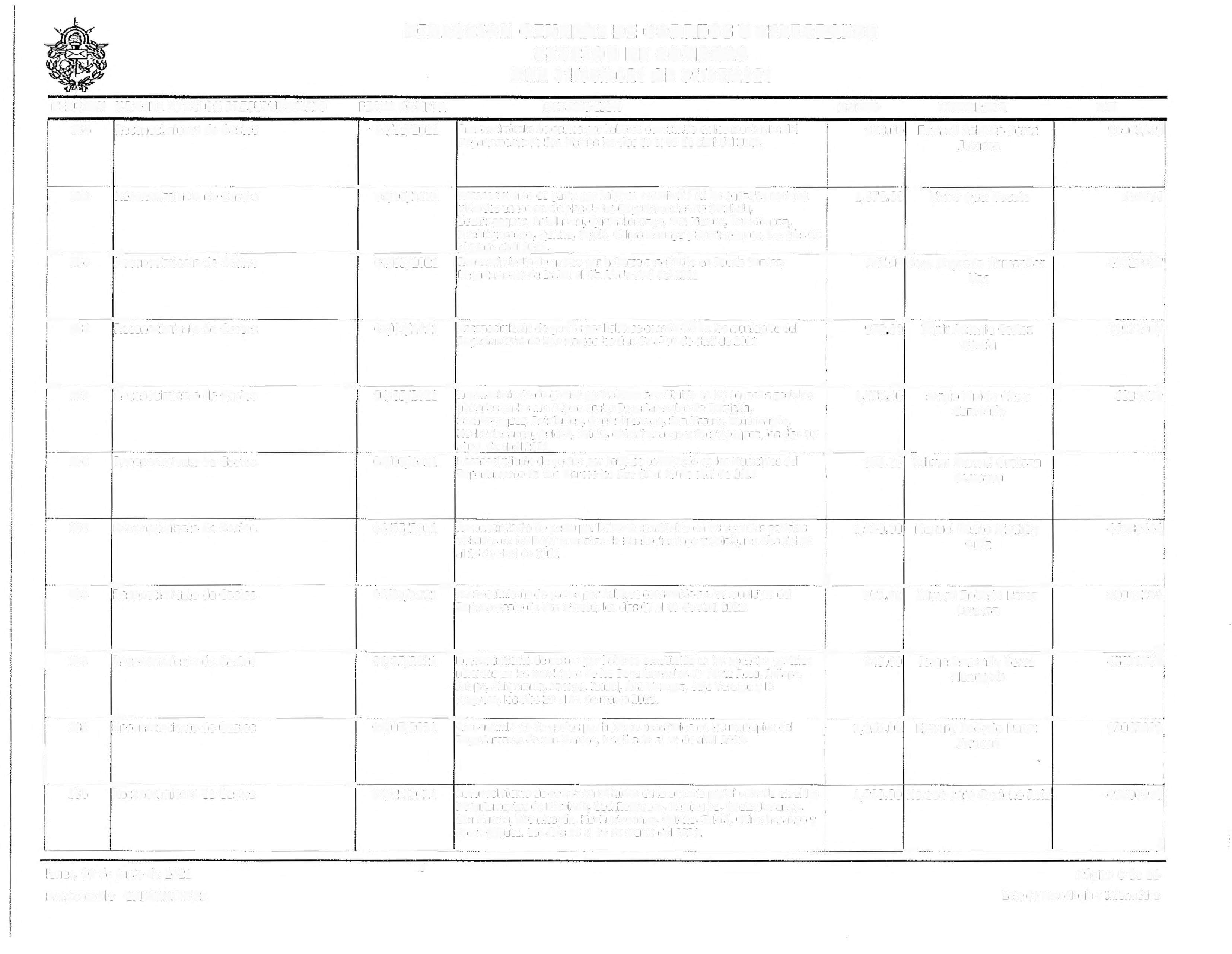 lunes, 07 de junio de 2021Responsable   CMAZARIEGOS---------·  -----------------         ¡,        .------~----.    ..JPágina  6 de 16Ente de Tecnología e InformáticaDIRECCION  GENERAL DE CORREOS Y TELEGRAFOS SECCION  DE COMPRASDEL 01/05/2021  AL 31/05/2021RENGLON   NOMBRE  RENGLON PRESUPUESTARIO           FECHA COMPRA                          DESCRIPCION                                                             MONTO                    PROVEEDOR                             NIT136      Reconocimiento de Gastos                                  04/05/2021      Reconocimiento de gastos constituidos en la agencia  postal ubicada  en el los           1,542.00       Víctor Quel Yucute                         5007925jDepartamentos de Escuintla, Suchitepéquez, Retalhuleu, Quetzaltenango,san Marcos, Totonicapán, Huehuetenango, Quiche, Sololá, Chlmaltenango ySacatepéquez, Los días 15 al 19 de marzo del 2021.----                          --··                     ···-·                                                                                                                                        ··-·---                                 ···-·136      Reconocimiento de Gastos                                 04/05/2021      Reconocimiento de gastos por haberse constituido  en los municipios de los               1,890.00  Milton Alejandro GuzmanDepartamentos de Esculntla, Suchitepequez, Retalhuleu, Quetzaltenango,                                               Prado san Marcos, Totonicapán, Huehuetenango,  Quiché, Sololá, Chimattenango ysacatepequez, los días del 12 al 16 de abril  2021.i194956~¡                          136       Reconocimiento de Gastos                                 04/05/2021      Reconocimiento de gastos constituidos  en la agencia postal ubicada en el los                630.00      Juan Pablo Rednos!                                                                                                                                                                                                                                                                                                                                                                              Departamentos de El Progreso y Baja Verapaz los días 25 y 26 de marzo                                                       Arevalo¡                                                                                                                                                                                                                                                                                                                                            2021.501871..                                                           ··--                    ··----               ----                              ··-···                                   -·                                                                     --·                                  -·····-                                                                          ···•-·                                                -- .. ,,_136      Reconocimiento de Gastos                                 04/05/2021      Reconocimiento de gastos constituidos  en la agencia postal ubicada en el los            1,050.00        Gilberto Xol Máas                         81015909Departamentos de Esculntla, Retalhuleu, Quetzaltenango,  san Marcos yGuatemala. Los días 23 al 25 de marzo del 2021.136       Reconocimiento de Gastos                                  04/05/2021      Reconocimiento de gasto por haberse constituid-O en las municipalidad                          494.00   Mario Gerardo Palencia ubicadas en los municipios de chisec y raxruha del Departamento  de Alta                                                         Paiz788407241Verapaz, los días 02 y 03 de mayo 2021                                                                                                                                                                                     ¡¡..                                                              ....... ¡1~rn··-···                    '·"··------ ..                                                ..,.   ---·-·-~···                                                                                                                                                                                     ·-···-···-·04/05/2021      Reconocimiento de gastos constituidos  en la agencia  postal ubicada en el los35570830;Reconocimiento de Gastos[¡1,050.00        ANA GUADALUPEDepartamentos de san Marcos y So!olá los días del 16 al 18 de marzo  2021.                                         ZACARIAS ESTUPE                                            !.,136       Reconocimiento de Gastos                                    04/05/2021      Reconocimiento de gastos para constituirse  en Puerto Barrios Departamento              147.00       Walter Horacio  Lee                         124449361                                                                                                                                                                                                                                                                                                                                                                                                                                                                                                                                                                                                                                                                                                                                                                                            de Izaba! el 21 de abril de 2021.                                                                                                                           Cabrerai¡··-····-·                           ....                              ··-······                                                                                                                                                                  ..                        -···-····Reconocimiento de Gastos                                 04/05/2021      Reconocimiento de gasto por haberse constituido en los municipios de la                   757.00      Maximiliano Enrique                       13289160h::Blanca del Departamento de San Marcos los días 21 al 23 de abrilde 2021                                                  García Rivas.. !Reconocimiento de Gastos                                 04/05/2021      Reconocimiento de gastos por haberse constituido en las agencias postales               1,020.00    Edwin Rolando Rosales                      16431073ubicadas en los Departamentos de Huehuetenango y Sololá los días 13 al 15                                                      Quezada de abril 2021.~136-····-·                      -- ..                                                                                                                  ····-·                                                       , ..                                      ······---·-                                      ......Reconocimiento de Gastos                                  04/05/2021      Reconocimiento de gastos por haberse constituido en las agencias postales               1,391.00     Denny Angel Rosales                       1792619Kubicadas en los municipios de los Departamentos de santa Rosa, Jutiapa,                                                        carranzaJalapa, Chiquimula, Zacapa, lzabal, Alta Verapaz, Baja Vera paz y ElProgreso. Los días os al 08 de abril 2021.136      Reconocimiento de Gastos                                    04/05/2021      Reconocimiento de gasto por haberse constituid-O en el municipio  de la                           845.95 Jennifer Judith Castellanos                 33857407Blanca del Departamento de San Marcos los días 21 al 23 de abril 2021.--·-·                 ....                           ---                                                        ......                                          ....                                         --·-                     ···-                                                                             -··-                               ··--··                                                                                                                           -     J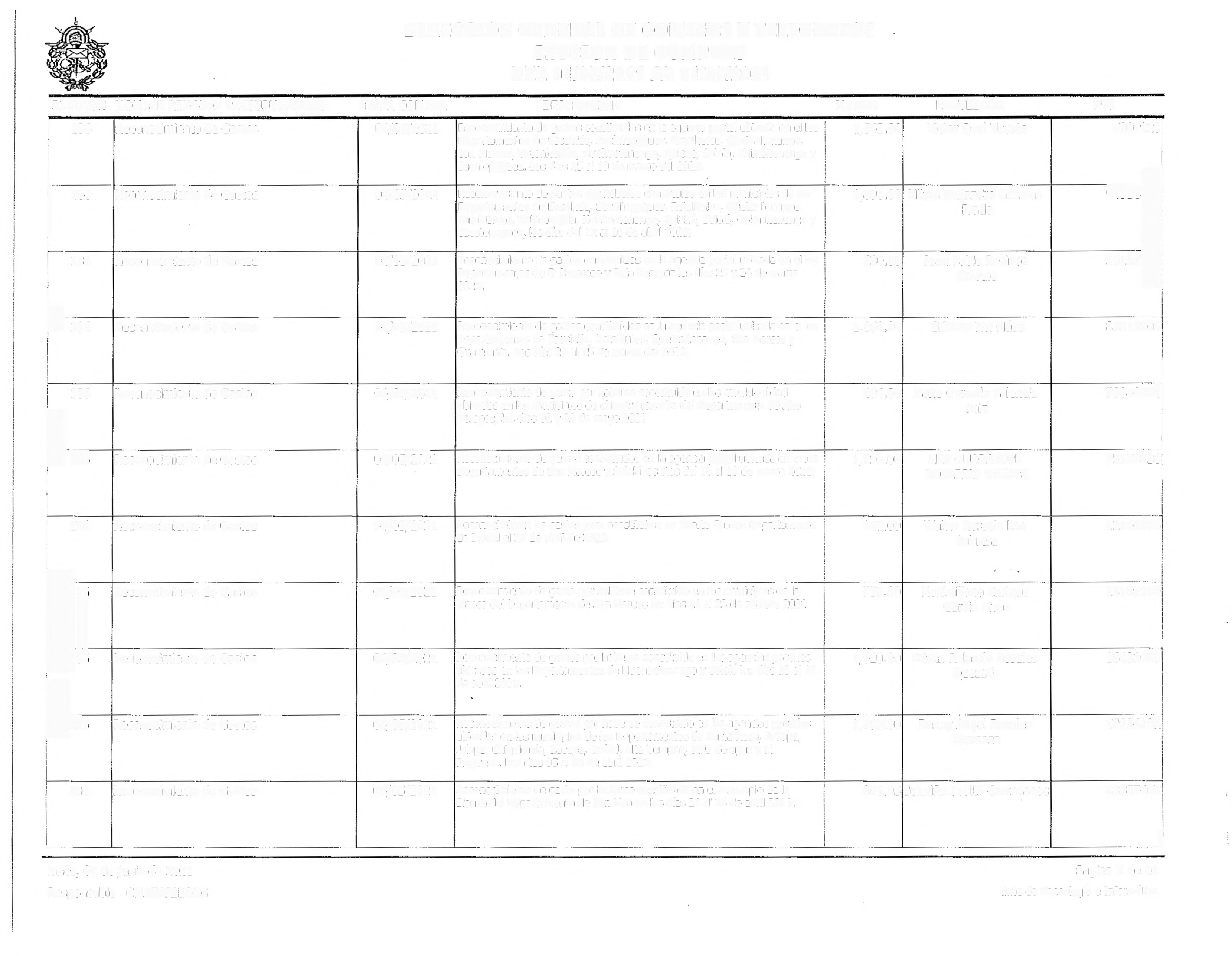 lunes, 07 de junio de 2021Responsable   CMAZARIEGOSPágina 7 de 16Ente de Tecnología  e InformáticaDIRECCION  GENERAL DE CORREOS Y TELEGRAFOS SECCION  DE COMPRASDEL 01/05/2021  AL 31/05/2021RENGLON    NOMBRE  RENGLON  PRESUPUESTARIO            FECHA COMPRA                                   DESCRIPCION                                                               MONTO                   PROVEEDOR                          NIT136      Reconocimiento de Gastos                                04/05/2021      Reconocimiento de gastos por haberse consituido  en las agencias post ales    l                    1,260.00    Manuel Benito Ajquijay                    46188444ubicadas en los municipios  de Escuintla,  Retaihuleu, Quetzaltenango,  San        ¡                                                                                                                                                            OrtizMarcos y Guatemala.                                                                                          i.•.......                                   --···••'.                                                                                                    ···--~-···  ......                                                 ·••'••··-.,  	136      Reconocimiento de Gastos                                  04/05/2021      Reconocimiento de gastos por haberse  constituido  en los  municipios de los                    762.00  Julio  Rolando  Ruiz de León                   41264746Departamentos de Esc uintla, Suchitepeq uez, Retalhuleu,  Quetzaltenango,San Marcos, Totonicapán,  Huehuetenango,  Quiche,  SOlolá,  01imaltenango ySacatepeq uez.  Los días 29 al 31 de marzo  2021                                                1!136      Reconocimiento de Gastos                                  04/05/2021      Reconodmlento de gastos por haberse  constituido  en los  municipios  de los     l                            745.00    Bryan  Gabriel Orellana                     101204103Departamentos de Escuintla,  SUchitepequez,  Retalhuleu, Quetzaltenango,       i                                                                                                  RosalesSan Marcos, Totonicapán,  Huehuetenango,  Quiche, SOlolá,  Chimaltenango y   !Sacatepeq uez.  Los días 29 al 31 de marzo 2021.                                                     ¡- .. , ~--·· ....                                                             -·······-                                                                          .•....                                                          .....   ...... ¡                                                                                                                                                                                ------·········-····-··-···136        Reconocimiento de Gastos                                        04/05/2021      Reconocimiento  de gastos por haberse constituido en   los Departamentos       ¡                          1,396.00      Jose  Eduardo  Lopez                     105330051Santa Rosa, Jutiapa, Jalapa, Chiquimula,  Zacapa ,  Izaba!, Alta Verapaz Baja     1                                                                                                                                                                                                                                                       ChavezVerapaz y El progreso   Los días  5 al 8 de  abril  de 2021.  Con  el objeto de           ientregar la  paquetería  en el interior.                                                                  1..                                                                                                                                                                                    ----                                                  1···-136Reconocimiento de Gastos                                        04/05/2021                                                                                                                 !                                       1,068.40 Hugo Henry Paniagua Soto                   47617969Reconocimiento de gastos por haberse  constituido  en las agencias postalescon  el objeto de entregar paquetería  en las agendas postales.  En  losDepartamento de Quetzaltenango,  los días 06 al 07 de mayo 2021                     !..,  ..,_                                                                                                                                                                                                              .........                                                                          : ---     ... ,  ...  	.........r··  136       Reconocimiento de Gastos                                      04/05/2021      Reconocimiento de gasto por habers constituido  en las agencias pos tales                 1,520.00     Luis Pedro  Porras Lopez                      451657091                                                                                                                                                                                                                                                                                                                                                                                                                                                                                                                                                                                                                                                                                                                                                                                                                                                                                                                                                                                                                                                                                                                                                                                                                                                                                                                           ubicadas  en íos municipios de los Departamentos de Guatemala,'                                                                                                                                                                                                                 Sacatepeq uez,  Chimaltenango,  San  Marcos,  El Quiché,   Huehuetenango yQuetzaltenango.  Los días 22 al 27 de marzo  2021.1,-1136      Reconocimiento de Gastos                                       04/05/2021      Reconocimiento de gasto por haberse constituido en los municipios  de los       !                                        1,436.00  Pabicia Paola Castellanos                  38032295Departamentos de Peten,  El  Progreso e Izaba!, del 27 al 30 de abril de 2021.  1                                                                                                                                                                                                                                                Marquezi!                                                                                                                                                                                                                                                                                                                                                                                                                                                                                                                                                                                                                                                                                                                                                                                                                                                                                                                                                                                                                                                                                                                                                                                                  11....                                                                      .......                                                                             ·--···   ·---                                                                                                                                      - ............1                       ---  ...........                                                                                                                         ····--···   ... --····------136      Reconocimiento de Gastos                                  04/05/2021      Reconocimiento de gastos por haberse  constituido   en el municipio  de la                          862.00  Ana Guadalupe  Zacarias                      3S570830Blanca  del Departamento de San Marcos  los días 21 al 23 de abril de 2021.                                                          Estupe~-  136       Reconocimiento de Gastos                                      04/05/2021      Reintegro  por reconocimiento de gasto por constituirse  con el objeto de                      490.00         Víctor Quel Yucute                         5007925!trasladar piezas postales  a las municipalidades  en los municipios de Tucuru,                                                                                                                                 ¡La Tinta, Tamahu del Departamento de Alta Verapaz  los dlas 2 y 3 de mayo                                                                                                                                     i1                                                                                                                                                                                                                                                                                                                                                                                                                                                                                                                                                                                                                                                                                                                                                                                                                                                                                                                                                                                                                                                                                                    2021I  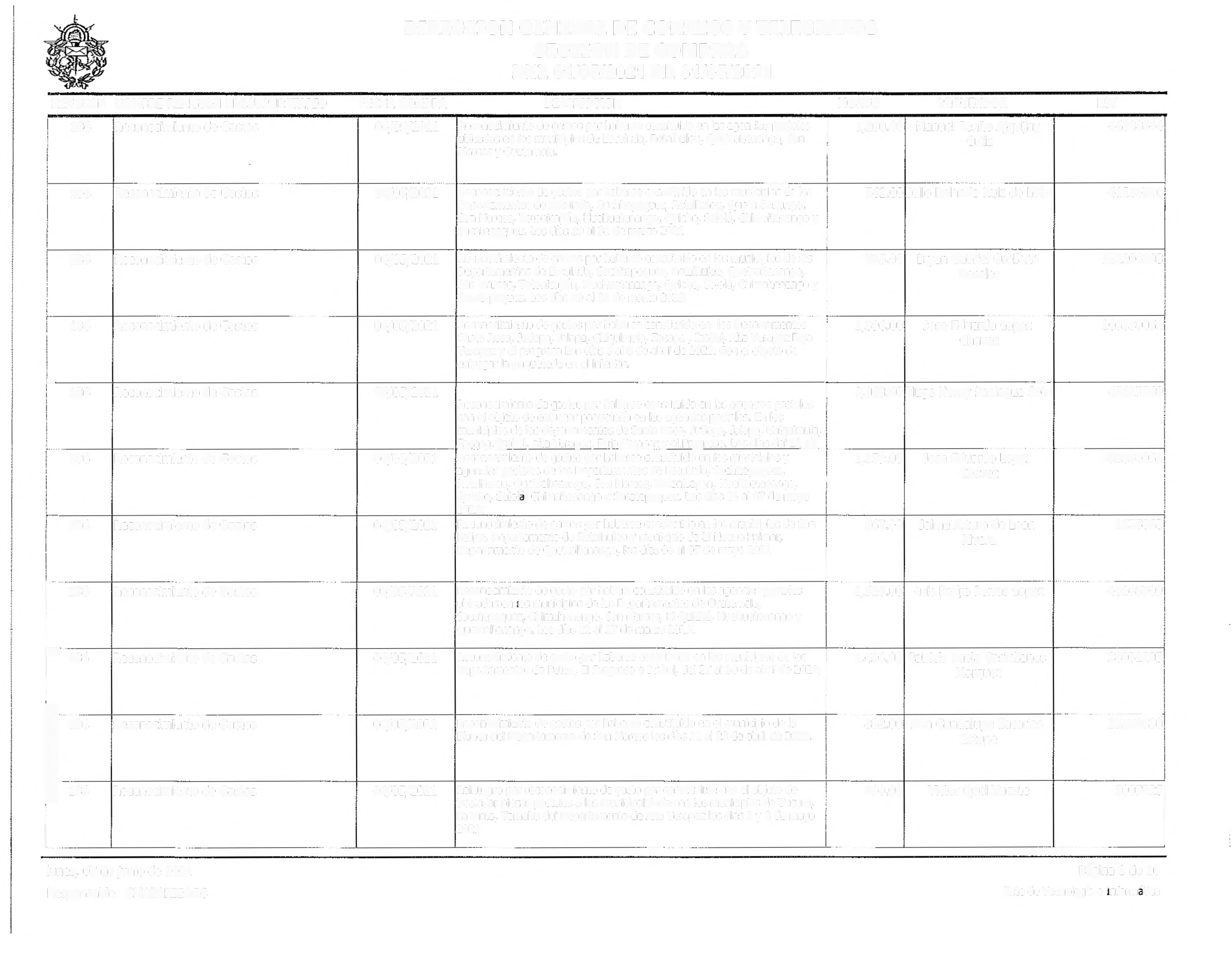 lunes,  07 de junio de 2021Responsable   CMAZA RIEGOS......                                                              ··--·~·----·                                                           ····--  ........                                                              ..  .............                                                                                                                     -----··-··--····--·-·                        1Página  8 de  16Ente de Tecnología e íntormátkaDIRECCION  GENERAL DE CORREOS Y TELEGRAFOS SECCION  DE COMPRASDEL 01/05/2021  AL 31/05/2021RENGLON   NOMBRE RENGLON PRESUPUESTARIO           FECHA COMPRA                              DESCRIPCION                                                                     MONTO                   PROVEEDOR                       NIT1                                            13611!Reconocimiento de Gastos                              04/05/2021Reconocimiento de gastos por haberse constituido  en las agencias  postales     1 con el objeto de entregar paquetería  en las agendas postales. En los municipios de los departamentos de santa rosa, Jutiapa, jalapa, Chlquimula, Zacapa, Izabal, Alta Verapaz,  Baja Verapaz y el progreso.  Los días del 29 al31  de marzo ~gl)021.                      .                                      _941.00  Hugo Henry Paniagua Soto47617969~·--,·-------t-·-'•-----       -------  ~---+------· .. -·.------·  ···-------+--······------+--···················       ..1                                                                        136        Reconocimiento de Gastos'1!¡1¡                   136       Reconocimiento de Gastos04/05/202104/05/2021Reconocimiento de gastos con el objeto de realizar una verificación  ymejoras en las agendas posta les para  reapertura  ubicadas en dichos municipios.  En los Municipios  del Departamento de Quetzaltenango.  Los días del 14 al  16 de abril del 2021.Reconocimiento de gastos con  el objeto dehaber realizado una verificación y mejoras en las agencias postales para  reapertura ubicadas en dichos municipios.  En los Municipios del Departamento de Quetzaltenango.  Los días del  14 al 16  de abril del  2021.1,050.00     Luis Rodolfo Toe Santiz1,050.00       Yunir Antonio CortezGarcía5112621451925907r---:--· -··--+----····-----------·  .,.                                    '"'                                  ··-··                                                                      ,•.-•-----+' -----+----- ... ,   ..,  ·······--------,1---------·¡                     136        Reconocimiento de Gastos;!04/05/2021Reconocimiento de gastos por haberse constituido en agencia postal con elobjeto de revisar el equipo  de cómputo,  instalado en dicha  agencia.  En el municipio  de san Jerónimo del departamento de baja Verapaz.  El día  18 de marzo del 2021.147.00     Manuel Benito AjquijayOrtiz46188444,!--·---+---------·------+--------+------------------------+, ---·---+----·-----t-----------1!                      136        Reconocimiento de Gastos                                   04/05/2021       Reconocimiento de gastoscon   el objeto de realizar una verificación  de las                        649.00        Julio Cesar Cojulum                    59390832¡                                                                                                                                                                                                                                                                                                                                                                                                                                                                                                                       agencias postales.  En  los municipios de !pala y San Jacinto  en el¡                                                                                                                                                                                                                                                                                                                                                                                                                                                          departamento de Chiquimula.  Los días  del  OS al 07 de mayo del 2021.  RG·L'                                                                                                                                                                                                                                                                           1325i1;.36 -+R--e-co-n-oclmíento de Gastos   .   ··-----·    ·o-4-/0_5_/_20_2_1_  Reconocimiento de gastos con el objeto de ~~rificaclón  y mejoras en las agendas postales para  reapertura  ubicadas en dichos municipios.  En  los...  -----+---------!1,050.00   Wilmer Manuel Orellana                   77246977samavoa:                                                                                                                                                                                                                                                                                                                                                                                                      Municipios del  Departamento de Quetzaltenango.  Los días del  14 al 16 dei;                     abril  del 2021  RG·L 1268~"····--1----------------+-------+-  ------------------------+------+-----·----+-----------,'                      136        Reconocimiento de Gastos                                  04/05/2021       Reconocimiento de gastos  constituirse   con el objeto de verificar  y realizar un1,436.00        Karen Lissette Ortíz82641277análisis de mercadeo  en las agencias postales ubicadas en dichos municipios.  En los municipios  de los departamentos de peten, el progreso eCalderón.                                                                                                                                                                                                                                      ··-----+············----+-Izabal.  Los días del 27 al.~O de abril del 2021.                                       ---+-----                                .  .1361iSacatepéguez.  Los días del  12 al  16  de abril del año 2021.136  ·     ·-+-R--e-co_n_o-cim_i_en_t_o_d_e_G_a_s_to_s                       -,.._0_4_/0_5_/_2_0_21----t-aR-~ein·ªtegro  por reconocimiento  de gasto por constituirse con el objeto detrasladar  piezas postales en las municipalidades  en los municipios de Chlsec    ;!                                                                                                                                                                                                                                                                                                                                                                               y Raxruha del Departamento  de Alta Verapzaz los días 2 y 3 de mayo 2021.¡'491.00       Yunir Antonio CortezGarcía51925907L     ._!                       13611-------·------Reconocimiento de Gastos--------,1---···                             . ..                              ...                          ····---+---                                         ······--1---------;Reconocimiento de Gastos                              04/05/2021       Reintegro por reconocimiento de gasto por constituirse  con el objeto de Instalar equipo de computo en las agencias postales en los municipio  de San Jose del Departamento de EscuinUa  el día 12 de mayo de 2021.210.00     Manuel Benito AjquijayOrtiz46188444-------. .. --------   ----~-·- --------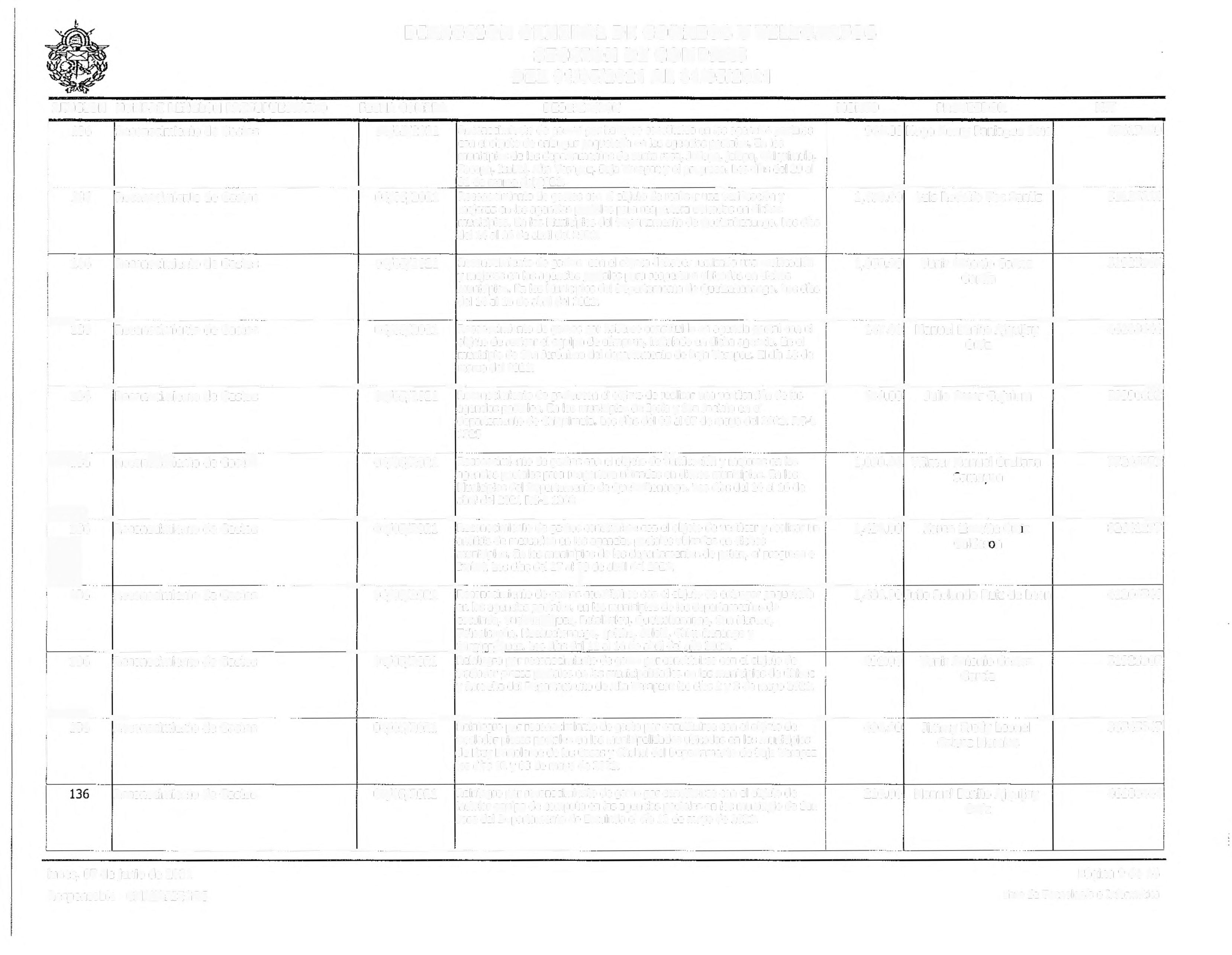 lunes, 07 de junio de 2021Responsable   CMAZARIEGOSPágina 9 de 16Ente de Tecnología   e InformáticaDIRECCION GENERAL DE CORREOS  Y TELEGRAFOS SECCION  DE COMPRASDEL 01/05/2021  AL 31/05/2021RENGLON   NOMBRE RENGLON PRESUPUESTARIO          FECHA COMPRA                          DESCRIPCION                                                                           MONTO                      PROVEEDOR                          NIT136       Reconocimiento de Gastos04/05/2021      Reintegro por reconocimiento de gasto por constituirse  con el objeto de trasladar piezas postales  a las municipalidades en los municipios de Fray Barto!ome de las casas y Chahal del Departamento de Alta Verapaz los días2 y 3 de mayo 2021... -·--·-·-t--------+--------------------------------  -······ ---···•·····494.00  Hedor Rene Cahuec Acoj38554860!,       ..              ···-···········-·····-··"··136¡1Reconocimiento de Gastos04/05/2021Reconocimiento de gasto por constituirse en municipios y agendas postalescon  el objeto de entregar paquetería. en los municipios de losdepartamentos  de Totonlcapán, Sololá, quetzaltenango, San Marcos yHuehuetenango. Los días del 19 y 20 de abril del 2021.554.00Jorge Armando PerezMarroquín45871752![        1_3_6----+R--e-co_n_o_cim_i_e-nt_o_d_e_G-as_t_os---------+---0-4/_0_5_/_20_2_1_-+R-e-con-o-cim-le-n-to_d_e_g_a_st_o_s po_r_h_a_be_rs_e c_o_ns_ti_lu-id_o_e_n_la_s_a_g-en-c-ia_s_p_os_ta-le_s            i',470-.0-0-+--D-e_n_n_y_A_ng_e_l  R-o-s--a!es----1-----1-7--9-2_6_19---K;iubicadas en los municipios de los Departamentos de Santa Rosa, Jutiapa,                                                        carranzaJalapa, Chiqulmula,  Zacapa, Izabal, Alta Verapaz, Baja verapez y El~---         _. _t-----------------·-·-·····--·-····Progreso, los días 4 al 7 de mayo 2021..,            ,  ,           -···--·--·-·•-----------------------~--····················1··-;.  -·--··-···--·------;'136!!Reconocimiento de Gastos04/05/2021Reconocimiento de gastos por haberse constituido  en los municipios de losDepartamentos de  El Progreso  y Baja Verapaz el día 25 y 26 de marzo de2021630.00          Luis FernandoNavichoque Lopez15296059j111--136--Reconocimiento de Gastos04/05/2021Reconocimiento de gastos por haberse constituido en los municipios de los Departamentos de Escuintla, Suchitepequez, Retalhuleu, Quetzaltenango, San Marcos,  Totonicapán, Huehuetenango, Quiche, Solofá, Chlmaltenango y Sacatepequez los días 4 al 7 de mayo 2021.1,470.00Walter Horacio Lee cabrera12444936¡i~---··----------------····-···-···------------------------+---·-·-·············   ··-······-·--··-·····-····-····-··--·-····--··-···-·····-···---  ·····--··------;!                                  136i1!Reconocimiento de Gastos04/05/2021Reintegro por reconocimiento  de gasto por constituirse  con el objeto detrasladar piezas postales en los muncicipios de Panzos y Senhau delDepartamento de Alta Verapaz los días 2 y 3 de mayo de 2021.480.00      Jose Eduardo LopezChavez105330051'-------  -----------------+-------•-------------------------i------+----------t--------13611-¡l'!Reconocimiento de GastosReconocimiento de Gastos04/05/202104/05/2021Reintegro por reconocimiento de gasto por constituirse con el objeto detrasladar piezas postales en los muncícipios de Tactic, Santa Cruz Verapaz ySan Cristobal Verapaz del Departamento de Alta Verapaz'Reconocimiento de gastos  con el objeto de haberse realizado una Verificación y mejoras en las Agencias  Pos:ales para reapertura ubicadas en dichos municipios. En los municipios del departamento de san marcos.  los días del 14  al 16  de abril del 2021.454.00    Bryan Gabriel OrellanaRosales1,050.00     A!an Mauricio ChaconMonzon101104103!87623633!1----..····  ~-·----------------+-------+---~-·------------------------~f-------lf-----L Reconocimiento de Gastos04/05/2021Por anticipo de reconociemlento de gastos para constituirse  en San Bartolo, Departamento de Sololá,  el día 3 de mayo de 2021, por concepto de presentarse en  la fiscalia distrital  de Sololá.210.00      Kimberly StephannyEnríquez Parada77941810--------------1-----·---·-·-··--···-···---·····         .....                    ·······-·---------------------;.------+----------+---------,973.00  Kesvin Leonardo Barriosobjeto de llevar acabo un levantamiento de inventario. En el  Municipio  de1 36 ···--1-R--e-co_n_o_cim_i_e_n-to_d_e_G_as_t_o_s                            +-_0_4¡_0_5/_2_0_2_1  -·- -oRce_ac_sº,n_Do-ceipm--aire-tan-mto-edne_tog_ad_es_toS_sa_np_aMr_a_rc_ons_.s_tl·i_tousirsd_eía_se_nd_elª_l 0ª_7g_ea-nl c_0ia9_pdoe_s_atab_lri_,lo_dne_le_l2-021-.RG-l 1244García+------1------------+----2-7-57_4_2_1-0-;¡':,136Reconocimiento de Gastos                                  04/05/2021      Reintegro por reconocimiento  de gasto por constituirse  con el objeto de trasladar  piezas postales en los muncicipios de Coban, San Pedro Carena, y San Juan Chamelco del Departamento de Alta Verapaz494.00      Walter Horacio Lee cabrera12444936)¡,                                                                                                             ···-··--------------------~----~---------~------~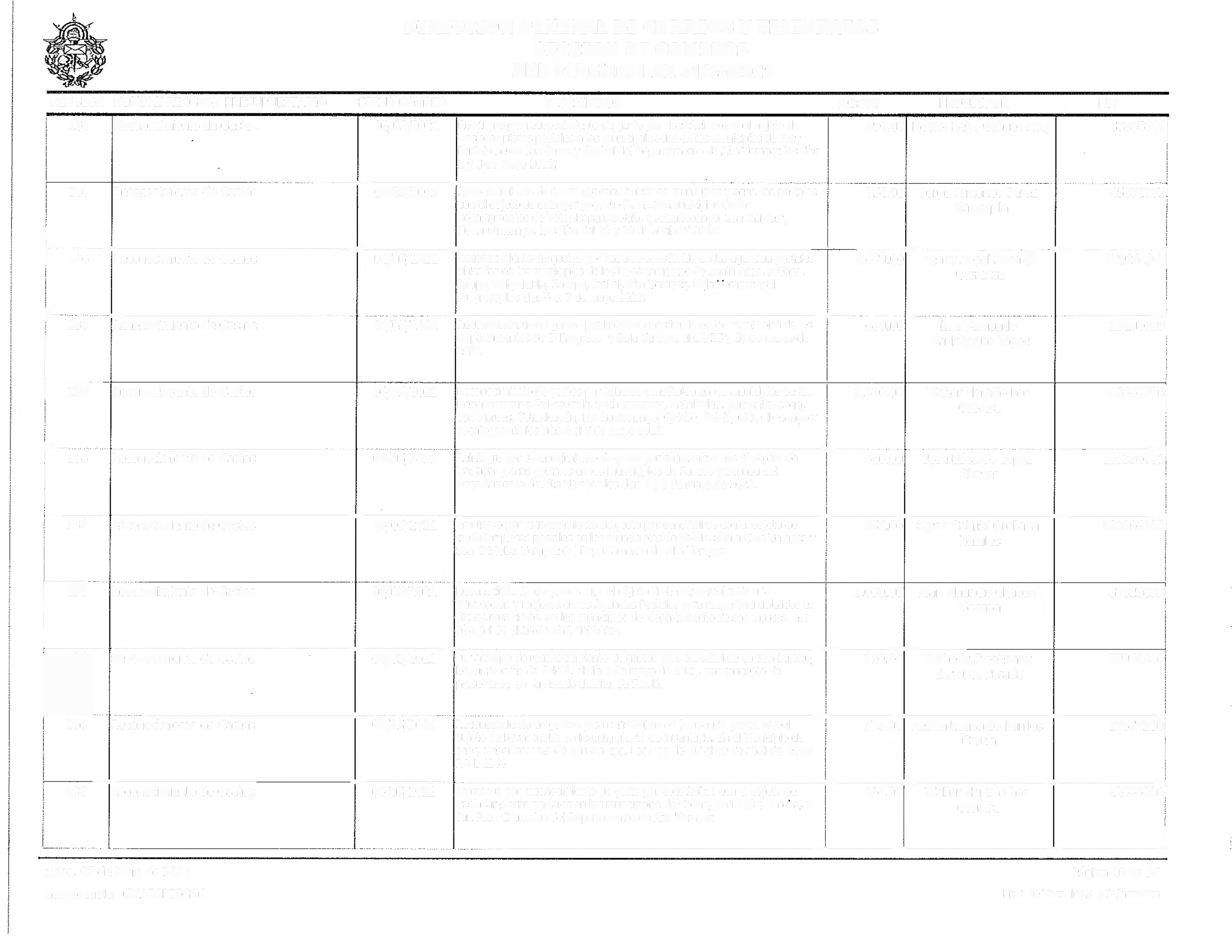 lunes,  07 de junio de 2021Responsable   CMAZARIEGOSPágina  10 de 16Ente de Tecnología  e InformáticaDIRECCION  GENERAL DE CORREOS Y TELEGRAFOS SECCION  DE COMPRASDEL 01/05/2021  AL 31/05/2021RENGLON   NOMBRE RENGLON PRESUPUESTARIO           FECHA COMPRA                                DESCRIPCJON                                                               MONTO                    PROVEEDOR                             NIT¡                                   136       Reconocimiento de Gastos                                 04/05/2021      Reconocimiento de gastos constituidos  en la agencia postal ubicada en el tos           1,470.00    Bryan Gabriel Orellana                  101104103!                                                                                                                                                                                                                                                                                                                                                                               Departamentos de santa Rosa, Jlltiapa, Jalapa, Chiqulmula, Zacapa, Izabaí,                                               Rosalesi                                                                                                                                                                                                                                                                                                                                                                                                                                   Alta Verapaz, Baja Vera paz y El Progreso los días del 15 al 18 de marzo  de!                                                                                                                                                                                                                                                                                                                                                                                                                                                                                                                             2021.1!                                                            ·-···                                      ·--·                                          .....                                                                                                                                                                                                                                                      ······--·                                                                 ...,  ..                                                                                                                                                  ··-·!                                  136      Reconocimiento de Gastos                                 04/05/2021      Reconocimiento de gasto  con el objeto trasladar al personal que realizara el                 151.00 Jase Alejandro Hernandez                  48529877;                                                                                                                                                                                                                                                                                                                                                                                                                                                                                                                                                                                                                                                                                                      traspaso y reposición de titulo  de agua y cancelar la deuda pendiente de la                                                         Yac1                                                                                                                                                                                                                                                                                                                                                                                                                                                                                                                                                                  agencia  postal.  En el municipio de Salamá del departamento de Baja¡                                                                                                                                                                                                                                                                                                                                                                                                                                                Verapaz. El día 27 de abril  del 2021.!                                  136      Reconocimiento de Gastos                                 04/05/2021      Reconocimiento de gasto con el objeto de apoyar y asistir a la "suscrípoón                    846.95      Juan Pablo Recinos                       50187767i                                                                                                                                                                                                                                   de convenio de cooperación lnterinstitucional entre la dirección general de                                                    Arevaloi                                                                                                                                                                                                                                                                                                                    correos y telégrafos y la municipalidad  del municipio de la blanca,!                                                                                                                                                                                                                                                                                                                                                                         departamento de san marcos, para el funcionamiento de la oficina postal de¡·                                       -·······                                     ·········-                           ·-  -··                                        ···-·la dirección .gene.ral de correos y te[égra(9s en el municipioJte la blanca,                ---- .............                                      ..-.............136       Reconocimiento de Gastos                                 04/05/2021                                                                                                                           898.00    Erick Emilio Mayen de                    50252372¡                                                                                                                                                                                                                                                                                                                                                                                                                                                                                                                                                                                                                                                                                                                                                                                                                                                                                                             Leoni35045914icarios HumbertoHemandez Balan                                       ¡1r···.....                                         .     ·---                                     -·-····                                                                                                                                                                                                  --·   ····-1                                            136      Reconocimiento de Gastos                                 04/05/2021      Reconocimiento de gastos constituidos   en la agencia postal ubicada en el los            1,890.00   Monico Antonio campos                   24817643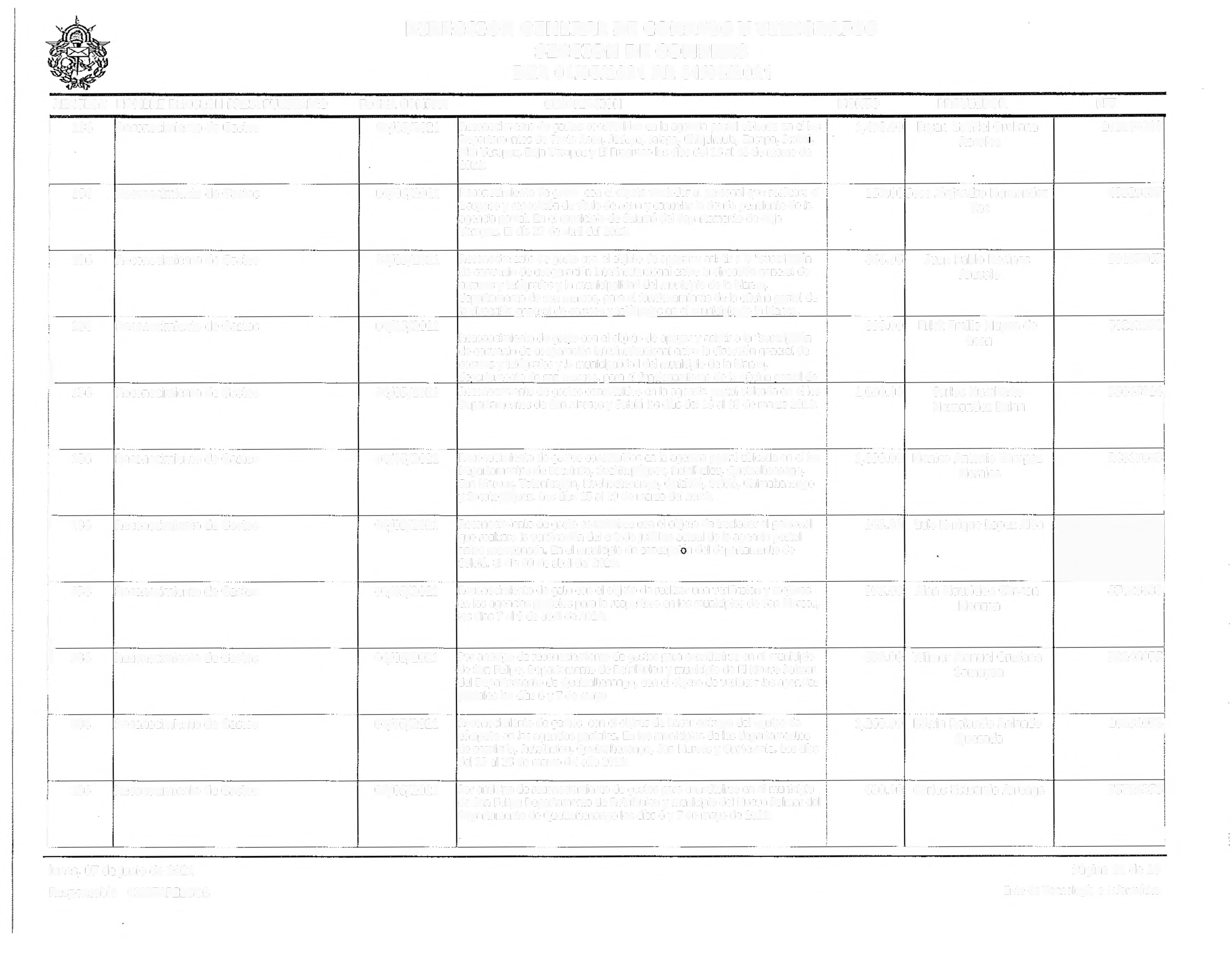 i                                                                                                                                                                                                                                                                                            Departamentos de Escuintfa, Suchitepéquez, Retalhuleu, Quetzaltenango,                                             Morales¡                                                                                                                                                                                                                                                                                                                                                                                                                                                                                    san Marcos, Totonicapán, Huehuetenango, Quicheé,  SOlolá, Chimaltenango                                                                                                      !y sacatepéquez. los días 15 al 19 de marzo del 2021.                                                                                                                                                                       !rr       136       Reconocimiento de Gastos                                 04/05/2021      Reconocimiento de gasto constituirse  con el objeto de trasladar al personal                    143.00    Luis Enrique Lopez Albaque realzara la verificación  del estado jurídko actual de la agencia postal1                                                                                                                                                                                                                                                                                                                                                                                                                                                                                                                                                                                                                                                                                                                                                               antes mencionada.  En el municipio de concepdón  del departamento de¡                                                                                                                                                                                                                                                                                                                                                                                                                                                                                                                             SOlolá. El día 09 de abril del 2021.!--·.                         .....                         ......                                  - ..     ····-····                        . ...  ·-·-                                         ..     ····-                                            ······--                        -    .... ---                                   ····-·                                   .  .....      ~1                                            136      Reconocimiento de Gastos                                 04/05/2021      Reconocimiento de gato con el objeto de realizar una verificaion  y mejoras                  975.00   Alan Mauricion Chacon                    87623633/en las agencias postales para la reapertura en los municipios  de San Marcos,                                                 Monzon1                                                                                                                                                                                                                                                                                                                                                                                                                                                                                                                                                                                                                                                                                                                                                                                             los dias 7 al 9 de abril de 2021.1j~-                                                                                                                                                                              630.001!!··-····                                      ........                        ---·· .                                                                                                                    ...............                                          -···                              ····---·..                                                                                                              --~·-· ··---136      Reconocimiento de Gastos                                 04/05/2021      Reconocimiento de gastos   con el objeto de hacer entrega del equipo de               1,260.00   Edwin  Rolando Rolando                    16431073jcómputo  en las agencias postales. En los municipios  de los departamentos                                          Quezada de escuintla, Retalhuleu, Quetzaltenango, San Marcos y Guatemala. los díasdel 23 al 25 de marzo del año 2021.136      Reconocimiento de Gastos                                  04/05/2021      Por anticipo de reconoclemiento de gastos para constituirse  en el municipio                   630.00   Carlos Estuardo Arreaga                  75724375de San Felipe Departamento de Retalhuleu y municipio del Nuevo Palmar delDepartamento de Quetzaltenango los días 6 y 7 de mayo  de 2021.lDIRECCION  GENERAL DE CORREOS Y TELEGRAFOS SECCION  DE COMPRASDEL 01/05/2021  AL 31/05/2021!]departamento de Chiquimula.  Los días del 05 al 07 de mayo del 2021..   --  ··--·······--··-····                             ··--·                                               --·   ---·-·-··----·-                                                                                                                                                    ~-  --·-· -··-                                ·-     .     ·-···-·----136        Reconocimiento de Gastos                                  04/05/2021      Por reconocimiento Constituirse en las agencias  postales con  el objeto de                  1,022.90    Bryan Gabriel  Orellana                     101104103entregar paqueteria en las agendas postales.  En los munldplos de los                                                        Rosalesdepartamentos de Santa Rosa, Jutiapa,  Jalapa, Chiquimula,  Zacapa,  lzabal,Alta Verapaz, Baja Verapaz y el Progreso . Los días  del 12  al  15 de abril del----------- --------·-·-- ?Qn136        Reconocimiento de Gastos                                  04/0S/2021      Reconocimiento de gastos  con el objeto de realizar una verificación y                         972.00      Walter Horacio  Lee                           124449361mejoras en las agencias post ales para  reapertura  en dichos municipios.  En                                                                      cabreralos municipios del departamento de san marcos.  Los días del 07 al 09 deabril del 2021.··············-·······-·   .....  ·-······-·····-·-·-·-······---······-·-··-·-···                                      --·                                                                                                                                                                                                                                                                                         .        ······--·-···142       Fletes                                                                           26/05/2021      Se;.._,¡cio de flete te;;~~d~l-edifi¡¡~¡¡;~~al en la  zona  1  de la  Dirección                10,000.00  PRADO  ROMERO ANDRE                      46795944General de Correos y Telégrafos a  la  bod ega  ubicada  en la zona 6 (3                                                          MARCELcamiones de 10 toneladas)~-~--143       SERVICIO  DE ALMACENAJE                                      26/05/2021      Servicio de almacenaje de sacas postales  de importa ción  en el Aeropuerto                13,515.76   ASOCIACION  PARA EL                        52449092Internacional La Aurora,   correspondiente al periodo  del 01/04  al 30/04/2021.                                        DESARROLLOECONOMICO  Y-·---····-·-···                                                                                                                                                                                                                                                                                                                                                                                                                                 ······----···                                                                    -----·-·····-····-153        Arrendamiento de máquinas y equipos de           26/05/2021      Arrendamiento de 15 equipos multifuncionales  (fotocopiadora,  Impresora y              9,400.00          VEGA VILLATORO                        20514123oficina                                                                                                        escáner)  periodo  del mes de abril   2021.  Para uso en los Departamentos,                                            EDELSO JAVIERSec ciones y Unidades ubicados  en el edificio  central de la DGCT..,~-·165        Mantenimiento y Reparación de Medios de        26/05/2021      Servicio de mantenimiento y reparación para  el vehículo  tipo panel C640BMV                950.00        SERVI-AUTOS  SAN                             60024607[lranspcrte                                                                        con número  de SICOIN 00445060  propiedad de la  Dirección  General de                                                  JORGE  S.A.                                             1Correos y Telégrafos.                                                                                                                                                                                                          1!;----·-····                                --  -  -·-·                                                                l168        Mantenimiento y Reparación de Equipo de        26/05/2021      Por servicio de mantenimiento y limpieza   a equipos   de computación  para la               24,031.25 CORPORACION  INNOVAR                      98643428¡Computo                                                                                            Dirección General de Correos y Telégrafos                                                                                                  SOCIEDAD---174        Mantenimiento y Reparación de                         04/05/2021      Servicio  de mantenimiento y reparación  de extensión  teléfonica  No.  122                       440.00               SERTEL                                         5918278Instalaciones                                                                                     ubicada  en el despacho  de Dirección General, y extensión 106 delDepartamento Financeiro.-·····197       Vigilancia y Seguridad                                          26/05/2021      Servicio de vigilancia y seg uridad para el edíñdo central  de la Dirección                   12,900.00  AGENCIA DE  SERVICIOS                  8266530-3General de Correos y Telégrafos correspondiente al mes de abril  2021.                                             DE PROTECCION YSEGURDIADi                                                                                                                              EMPRESARIALi1                                                                                                                                                                                                                                                                                                                                                                                                                                                                                                                                                                                                                                                                                                                                                                                                                                                                                                                                                                                                                                                                                                                                                                                                                                                                                                                                                                                                                                                                                                                                                      --·······'·····          ---·---····-·                                                                                             i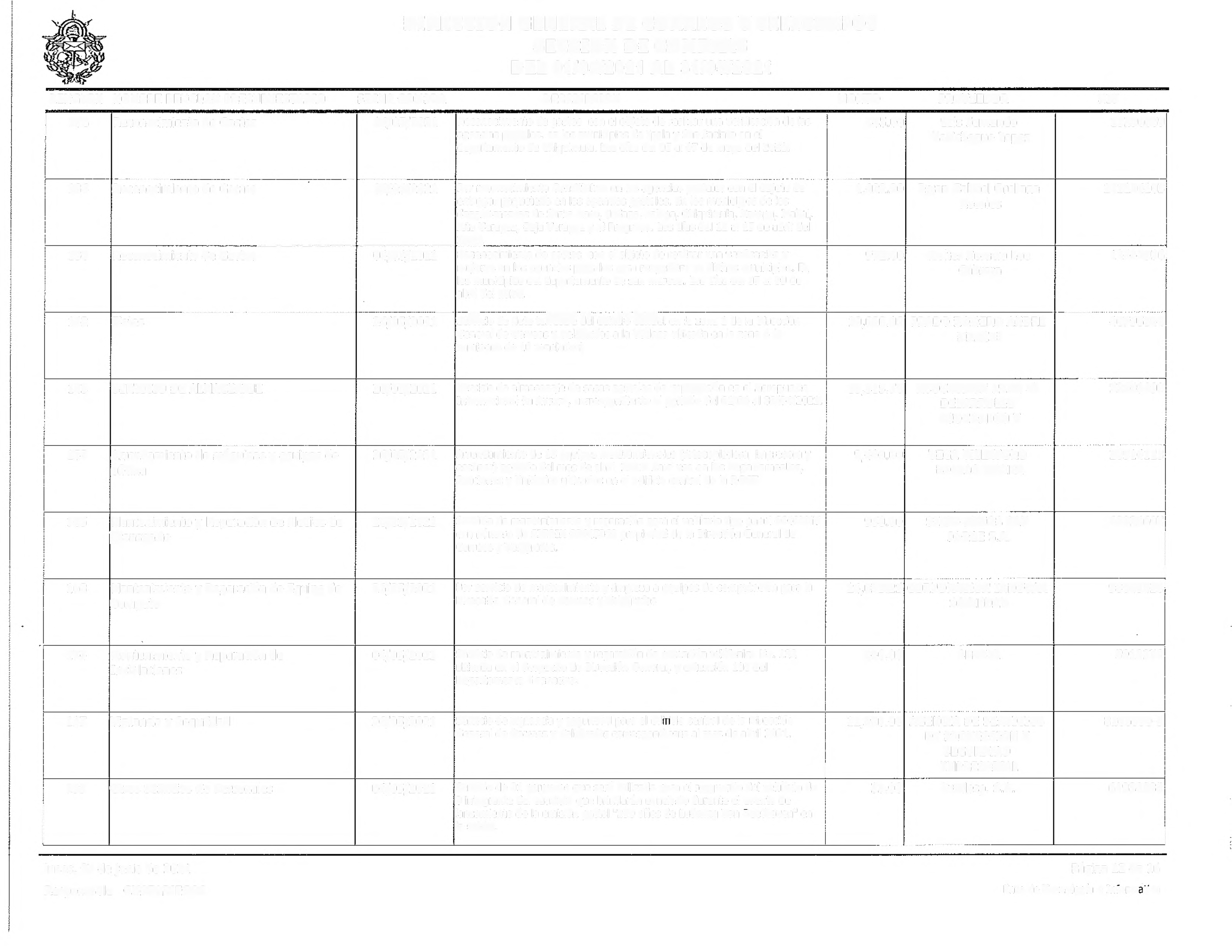 lunes, 07 de junio de 2021Responsable   CMAZARIEGOSPágina  12 de 16Ente de Tecnología  e lnrcrméucaDIRECCION  GENERAL DE CORREOS Y TELEGRAFOS SECCION  DE COMPRASDEL 01/05/2021  AL 31/05/2021RENGLON   NOMBRE RENGLON PRESUPUESTARIO            FECHA COMPRA                                  DESCRIPCION                                                                              MONTO                     PROVEEDOR                                NIT199       Otros Servicios No Personales04/05/2021Servido de 02 parqueos  que serán  utilizados para el resguardo  del vehículo de 02 integrantes del cuarteto que brindarán concierto durante  el evento de lanzamiento de la emisión postal "250  años de Ludwing Van Beethoven·  enla DGCT.55.00Prodesp.  S.A.61980935]---+------+----·····  ···-·········                                                                     -···· ... -. ..    ·············--t---------+----------1199Otros  Servicios No Personales04/05/2021Por servido contratado para el cambio de registro de bobina y recibidor de                  990.00 dos puertas para la Dirección General de Correos y Telégrafos.CERRAJERIA ALEX51160382-----··--+---------------+------+----------------------~i1------+----------1--------,199Otros Servicios No Personales26/0S/2021      Servicio de instalación de 3 rampas para facllitar el ingreso a las instalaciones del edificio central de la Dirección General de Correos y Telégrafos13,100.00   VELASQUEZ FUENTES FREDY AIYESER2787960-7!1~---·-·····--··   ··-·---------------199       Otros Servicios No Personales·26_/_05_/_2_0_21-+S-e-rv-t.0-.0_d_e_d_e-sod-on--z-ac-io-· n-y--a-r~;;,~ti;~ción-de_lo_s_ba_ñ_os_d_e_d_a_m-as-y---1---2-,2-7-0-.1-6+-· ·-·· .. PROYECTOS  .                  .     . -   .. .  ..           5769371<1caballeros y demás  áreas  del edificio central de la DGCT correspondiente al                                  EMPRESARIALES                                                  !mes de abril de 2021.i                                                     SOCIEDAD ANONIMA                                    i!,e------..---------------t----------+-------------   -----------+----------------+----------<!199iOtros Servicios  No Personales31/05/2021Contratación del servicio de duplicado de llaves que corresponden a las                    198.00    MECANICA STANDARD                           1211471¡puertas del ingreso principal e Internas de la agencia postal de la Dirección                                                                                                      , General de Correos y Telégrafos ubicada en zona S de la ciudad capital.                                                                                                          ¡.                    211    .     Alime-n-to-s p-ara-Pe_r_so_n_a_s                            -t -  04/05-/2_0_2_1_+C-o-m-pr_a_d_e-ce_n_a_p_ar_a_p_er_son-al_d_e l~·secdón de compras y delDepartamento Financiero de la DGCT que laboró en horario extraordinario(nocturno) el día 28/04/2021320.00      Grupo □;Sociedad·-·  _,               8_1_81"is3jlAnónima                                                   i¡211      Alimentos para Personas                                    26/05/2021Compra de 2,050 garrafones de agua purificada para ser distribuidos en las unidades y departamentos de la Dirección General de Correos y Telégrafos¡24,600.00           DESARROLLO COMERCIALGUATEMALTECO1i73512161!!1--------,.•······-·     -···-·····------------i----         .... , ...1----------------    ···················-··------...1;-+---------+--------';211      Alimentos para Personas31/05/2021Compra de menús de cena para personal del Departamento de Filatelia, Arte                  66.00          BELLUNO S.A.                            5559731!y Cultura de la Dirección Gene,·al de Correos y Telégrafos, que laborará enhorario extraordinario (nocturno) el día 28/04/2021, en logística para el evento de lanzamiento de la  emisión postal "250 años de Ludwig Van Béethoven"232Acabados Textiles                                               26/05/2021Compra de cintas de algodón para ser utilizadas en disüntos actos de protocolo de la Dirección General de Correos y Telégrafos.1,200.00    ESCOBAR PEREZ RONI ESTUARDO2017374-11--- - - --+ - - ······~--  ····-------------+----232Acabados Textiles                                               26/05/2021Compra de cintas para portagafetes  para uso del Departamento de Recursos  1Humanos de la Dirección General de Corres y Telégrafos.                            '7,750.00      DISTRIBUIDORA DE SUMINISTROS YSERVICIOS10385644-7lunes, 07 de junio de 2021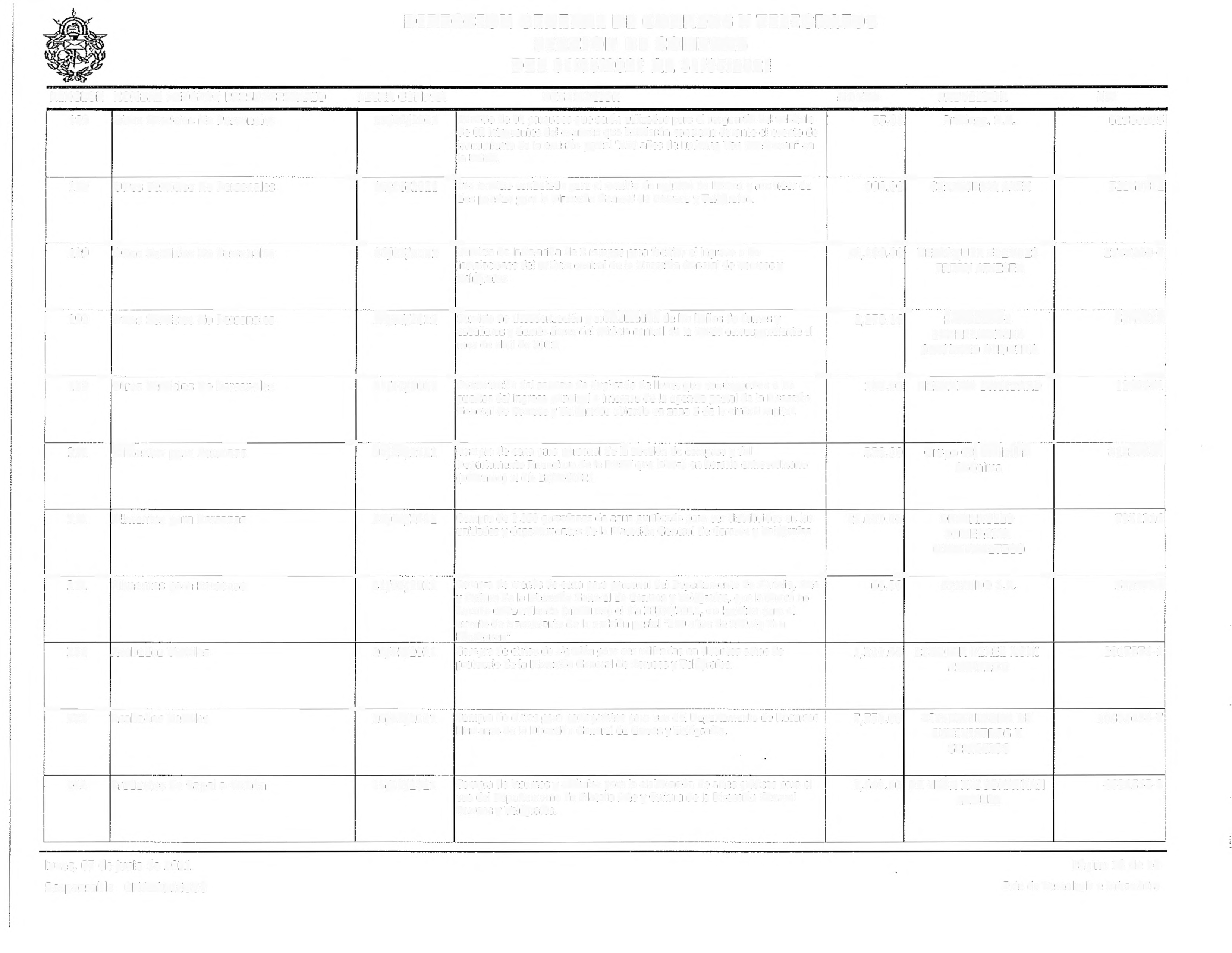 Responsable   CMAZARIEGOSPágina  13 de 16Ente de Tecnología e InformáticaDIRECCION  GENERAL DE CORREOS Y TELEGRAFOS SECCION  DE COMPRASDEL 01/05/2021  AL 31/05/2021!1I              247      Ésp_e_ci_es_T_i1_m_b_ra_d_a_s_y_V_a_lo_r_es--·-  ·  ··       ·--·       ·04/0_5_/2_0_2_1-+C--o-m-pr_a_d_e_tí_m_br-es_f_is_cale-s d-is-tín-t~-; d~~ominacio-n-es-p-ara_u_so-de_l_a_u-nld_a_d---;---2-7-5-.0-0+-C-O_L_E_G_ls_O:•;~ ·    · ·     ·   · ···  -    67268..1de Asesoria Jurídica de la Dirección General de Correos y Telégrafos.                                           y NOTARIOS DEGUATEMALA1247      Especies Timbradas y Valores                             04/05/2021;-----+-- ..---•-·.. -·------------1-----·-......262      Combustibles y Lubricantes                                26/05/2021Compra de timbres notaríales y forenses distintas denominaciones para uso de la unidad de Asesoría  Jurídica de la Dirección General de Correos y Telégrafos.LÜbricantes y aceites  para el mantenimiento y repar~¿i6n··~ra el vehículo tipo panel C640BMV con número de SJCOIN 00445060 propiedad de la Dirección General de Correos y Telégrafos.1,000.00  COLEGIO  DE ABOGADOSY NOTARIOS  DEGUATEMALA519.00      SERVI-AUTOS SAN JORGES.A672681-K!;11;6002460?:1!262Combustibles y Lubricantes31/05/2021Se hace necesaria la compra de una recarga de gas propano para serUtilizado en el pebetero de la Dirección General de Correos y Telégrafos.480.00TROPIGAS DE GUATEMALA S.A.2839113!¡!-----1----·····        ----------+------·--   .                                                                                                                                                                                                                                                                                                                                                                                                                    -----  ····-······---'------+---------+---------,267Tintes, Pinturas y Colorantes26/05/2021Compra de 07 cubetas de pintura para retocar las áreas que se encuentren              9,520.00    ESTRADA  BATREZ DE                           394877-3! en mal estado, para uso de la Sección de Mantenimiento del Departamento                             REYES ELSA ORTENSIA                                            ' Administrativo de la OGCT.                                                                                                                                                                                                                                      ;¡1-----1-----------------11---------,I----·-·--------------------+-----+----------+----------;;268Productos Plásticos,  Nylón, Vinil y PVC26/05/2021Compra de portagafetes,  para uso del Departamento de Recursos Humanos de la Dirección General de Corres y Telégrafos.1,250.00DISTRIBUIDORA DE SUMINISTROS Y SERVICIOS10385644711i>-----1----·-------------------·······                -·   ----------·-·····---+-----------+----------;i2690tros Productos Quimicos y Conexos26/05/2021Compra de insumos y artículos para la elaboración de artes gráficos para el               327.50 DE LEON XIC JONATHANuso del Departamento de Filatelia Arte y Cultura de la Dirección General        I                                                                                                                            SAMUEL4684545-31-----1-----------------1-------11C--or-re_os_y_T·e-le_'g_ra_fo_s_. -------------------·---;'.-----+----------+-------,269Otros Productos Químicos y Conexos26/05/2021Qui micos para el mantenimiento y reparación para el vehículo tipo panel                     55.00      SERVI  AUTOS  SAN                            60024607! C640BMV con número de SJCOIN 00445060 propiedad de la Dirección                                       JORGE SOCIEDADGeneral de Correos y Telégrafos.                                                                                                 ANONIMA1--------t----- -   _                    -------+------+--·       _            -....                                                                     .         .286Herramientas Menores                                       04/05/2021      Compra de insumos para uso exdustvo por el personal de mantenimiento para los trabajos Internos de la Dirección General de Correos y Telégrafos.122.70        Ferretería El  Globo736449!¡,-----+-----------------1-------+---••-•-,-------------------•n-••-•!--------+---------,-------;286      Herramientas Menores                                        26/05/2021Compra de insumos y artículos para la elaboración de artes gráficos para el uso del Departamento de Filatelia Arte y Cultura de la Dirección General Correos y Telégrafos.1,125.00  DE LEON XIC JONATHAN SAMUEL4684545-3'---------'-----   _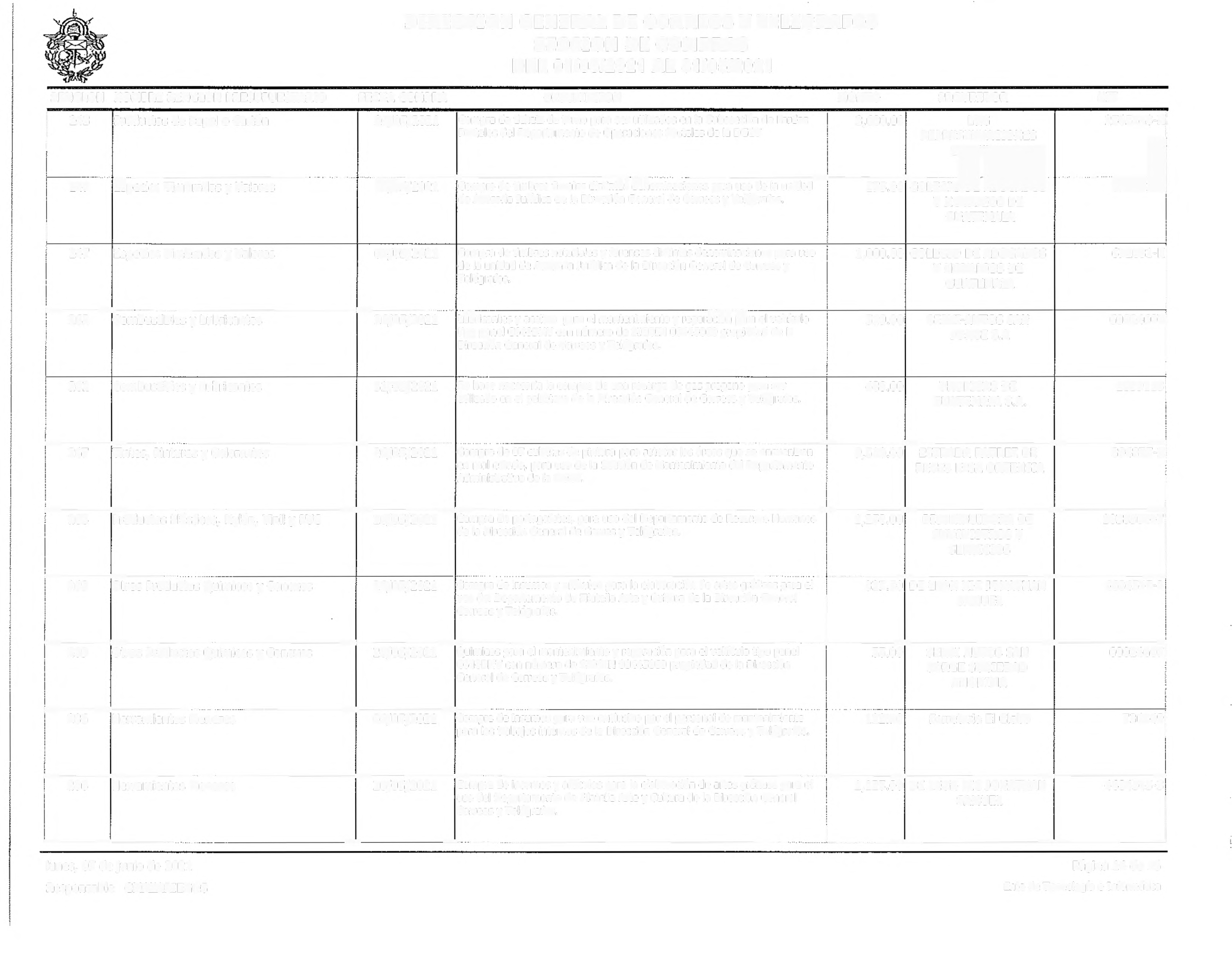 lunes, 07 de junio de 2021Responsable   CMAZARIEGOS ._                                   ~-  ·--···••  --·---------------··-       !.   ,...---··-·----'-------------'~-----~1Página  14 de 16Ente de Tecnología e JnfonnáticaDIRECCION  GENERAL DE CORREOS Y TELEGRAFOS SECCION  DE COMPRASDEL 01/05/2021  AL 31/05/2021RENGLON   NOMBRE RENGLON PRESUPUESTARIO           FECHA COMPRA                          DESCRIPCION                                                               MONTO                PROVEEDOR                          NIT291       Utiles de Oficina                                                  26/05/2021      Compra de dispensador de cinta adhesiva, para uso del Departamento deOperaciones Postales de la Dirección General de Correos y Telégrafos.           l.......... , ....                                                                                                                    ··-·-·                                                              ... -·· ~ ...                                              !450.00   DE LEON LOPEZ SOFIA                     9345165-2CAROLINA...      ·-··-·· ···---·-····-Utiles de Oficina                                                  26/05/2021      Compra de Insumos y artículos para la elaboración  de artes gráficos para el     i                           300.00  DE LEÓN XIC JONATHAN4684545-31uso del Departamento de Filatelia Arte y Cultura de la Dirección GeneralCorreos y Telégrafos.                                                                              ilSAMUEL1                         _,¡r                                                                                                                                                                                                                                                                                                                                                                           1r                                                                                                                                                                                                                                                                                                                                                                                                                                                                                                                                                                 1¡                         291       Utiles de Oficina                                                  26/05/2021      Compra de 1,125 rollos de cinta adhesiva impresa con la imagen de la                     24,997.50    BATRES ILLES   --~--~--              8132283[¡                                                                                                                                                                                                                                                                                                                                                                                                                                                                              DGCT, para uso del Departamento de Operaciones Postales la Dirección                                      CORNEL SILVIA CECYBEL¡                                                                                                                                                                                                                                                                                                                                              General de Correos y Telégrafos.1i                                                                                                                                                                                                                                                                                                                                                                                                                                                                                                                                                                        !.  ------...-~  ..                                             ---·····--" .                                                                                                                                                                                                                                                                            .......    '  ····-·                                                                                   --···············-···                                                                                                                       ·-----------·-·  ...  .....  .   .   -~ .. .,. ·--·--···- ··••,   ,.-292       Utiles de Limpieza y Productos Sanitarios           26/05/2021      Compra 1660 paños (toallas} deslnfectantes para ser utilizadas por los                    24,900.00         INVERSIONES   Y                              8151273-2!'                                                                                                                                                                                                                                                                         diferentes Departamentos, Secciones y Unidades de la Dirección General de1DISTRIBUCIONES   ARCE                                            !!                                                                                                                                                                                                                                                                                                                                                                                                                                                                        Correos y Telégrafos.                                                                                                                                                                                i'i                                                                                                                                                                                                                                                                                                                                                              SOCIEDAD!:                     292      Utiles de Limpieza y Productos Sanitarios           26/05/2021      Compra de 625 spray antibacterial para ser utilizados por los diferentes24,993.75        DISTRIBUIDORA                       74627333¡'                                                                                                                                                                                                                                                                         Departamentos, Secciones y Unidades de la Dirección General de Correos y                               TECNIFICADA SOCIEDAD                                  1¡                                                                                                                                                                                                                                                                                                                                                                                                                                                                                                                        Telégrafos.                                                                                            1!1               ·······-----                                                       -···-····  ......  ,.  	------                                                                 ---·--·-   ·······-····-·-·-          1---····----..---------·-----------  !296      Utiles de cocina y comedor                                 26/05/2021      Compra de 3 cafeteras con capacidad  de 12 tazas para ser utilizadas en la      i                    1,530.00   DE LEON LOPEZ SOFIA                  9345165-2!i                                                                                                                                                                                                  Dirección General de Correos y Telégrafos.                                                                                     CAROLINA                                                          ¡i1;;1                                                                                                        -                                                                                                                                                                           ----                                                                                                                                                                                 i'¡          298      Accesorios y Repuestos en General                    26/05/2021      Compra de repuestos  para el servicio de mantenimiento y reparación para el   !                        2,375.00      SERVI-AUTOS  SAN                             60024607'vehículo tipo panel C640BMV con número de SICOIN 00445060 propiedad     J                                                                                                                                         JORGE S.A.                                            í1                                                                                                                                                                                                                                                                                                                                                                                                                                                                                                                                                                                                                                                                                                                                                               de la Dirección General de                                                                      r'¡                                                                                                                      Correos y Telégrafos.                                                                                                                                                                                i!                                    --·  ....  ··-                                                                                  ···-··-         ··-··                                                                                                                                            ---··              .......   ···-                                                                                                                                                  1¡                             322      Mobiliario y Equipo de Oficina                              27/05/2021      Compra de 55 escritorios en "L" de 03 gavetas, para el uso del personal del        82,390.00      LOPEZ VASQUEZ DE                    a92a696-01;                                                                                                                                                                                                                                                                                                                                                                                                                                               Departamento de Operaciones Postales de la Dirección General de Correos y                               RIVERA MYRNA LILJANA;                                                                                                                                                                                                                                                                                                                                                                                                      Telégrafos                                                                                             i1!                                                                                                                                                                                                                                                                                                                                                                                                                                                                                                                                                                                                                                                                                                                                               1                                                                                                                                                                                                                                                                                                                                                                                                                                                                                                                                                                                                                                                                                                                                                                                                                                                                                                                                                                                                                                               1~---····                                                      --·                                                                                                                                                 1                                                                                                                                                                                                                                                                                                                                                                                                                                                                                                                                                                                                                                                    1i                      328       EQUIPO DE COMPUTO                                              27/05/2021Adquisición de computadoras de escritorio  para uso exdusivo de la Dirección   ¡80,850.00           WEBREC S.A.892869601'                                                                                                                                                                                                 General de Correos y Telégrafos.                                                              1                                                                                                                                                                                                                                                                                                                                                                                                                                                                                                                                                                                                                                                                                             !i                                                                                                                                                                                                                                                                                                                                                                                                                                                                                                                                                                                                                                           i!                                                                                                                                                                                                                                                                                                                                                                                                                                                                                                                                                                                                                                                                                                                         í                                                                                                                                                                                                                                                                      1~-- -·- ~ ·-.   ····-·                                                                                                         .....             ·-·                                                         ..... _   ·········--·-·                                                                                                   ·-····· .t ··-··  ··-····                                                                                                               ;:1               328       EQUIPO DE COMPUTO                                           27/05/2021      Compra de 32 UPS, los cuales serán utilizados  para el equipamiento de las           24,780.16      ORANTES OBANDO                     37999966¡¡                                                                                                                                                                                                                                                                                                                                                                                                                                                                                     agencias postales como parte del proyecto realizado entre UPAEP y la DGCT                                       MARINA ESPERANZAl                                                                                                                                                                                                                                                                                                                                                                                                                                                                                                                                                                                                                                                                                                                                                                                                                                                                                                   :!                            328       EQUIPO DE COMPUTO                                      27/05/2021      Adquisición de computadoras portátiles para uso exdusivo de la Dirección   -··¡·- 75,500.00            WEBTEC S.A.                           67241999ÍGeneral de Correos    Telégrafos.                                                                                                                                                                 ¡¡                                                                                                                                                                                                                                                                                                                                                                                                                                                                                                                                                                                                                                                                                   1!                                                                                                                                                                                                                                                                                                                                                                                                                                                                                                                                                                                                                                                                                                                                                                                                                                                                                       i                                                                                                                                                                                                                !!----···--··----                                                                          ----  ..............                                                                               ... "''"····-···----···                                                                                               ---·-·-·-··-···-  ......l  ······----·-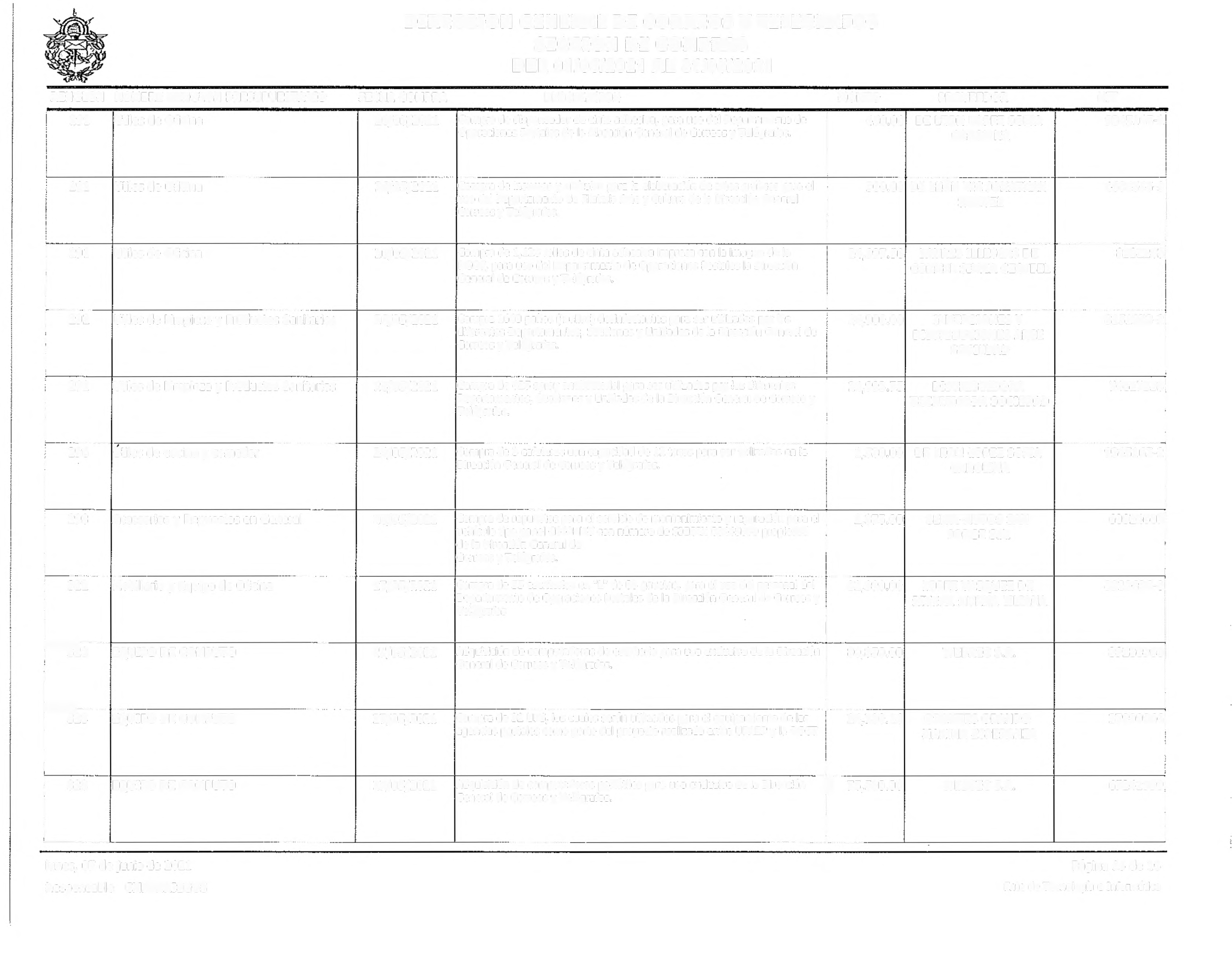 lunes,  07 de junio de 2021Responsable   CMAZARIEGOSPágina 15 de 16Ente de Tecnoloqia e InformáticaDIRECCION GENERAL  DE CORREOS  Y TELEGRAFOS SECCION   DE COMPRASDEL 01/05/2021  AL 31/05/2021RENGLON    NOMBRE  RENGLON  PRESUPUESTARIO            FECHA COMPRA                                 DESCRIPCION                                                                           MONTO                    PROVEEDOR                          NIT329      Otras Maquinarias y Equipos                               04/05/2021      Compra de 03 cilindros de gas de 100 libras, para uso en el funcionamiento         2,850.00             TROPIGAS DE                                 28391131 de antorcha de la DGCT.                                                                                                                                GUATEMALA  S,A.·-··  ····-······                                                                                                                     ....... -··· , .......  ............                                                                                                                                 ·- ----·-·· -·•········· ~ .........       ···••s,••·--·-········   . -~·-·· ...   ...., ................  ········        ······-·  ·····-·   -----329        Otras Maquinarías y Equipos                               27/05/2021      Adquisición de 30 microondas  y 3 refrigeradoras para uso exclusivo de la               36,862.00        LOPEZ VASQUEZ DE                         89286960Dirección General de Correos y Telégrafos.                                                                          RIVERA MYRNA LILIANA--··--·-··-······--·· ----·-·                                                                                                                                         -----·-------· .. ,· ... , .. .-  ...   ;  	TOTAL           1                              .          ª3a,a2a.~rn 1lunes, 07 de junio de 2021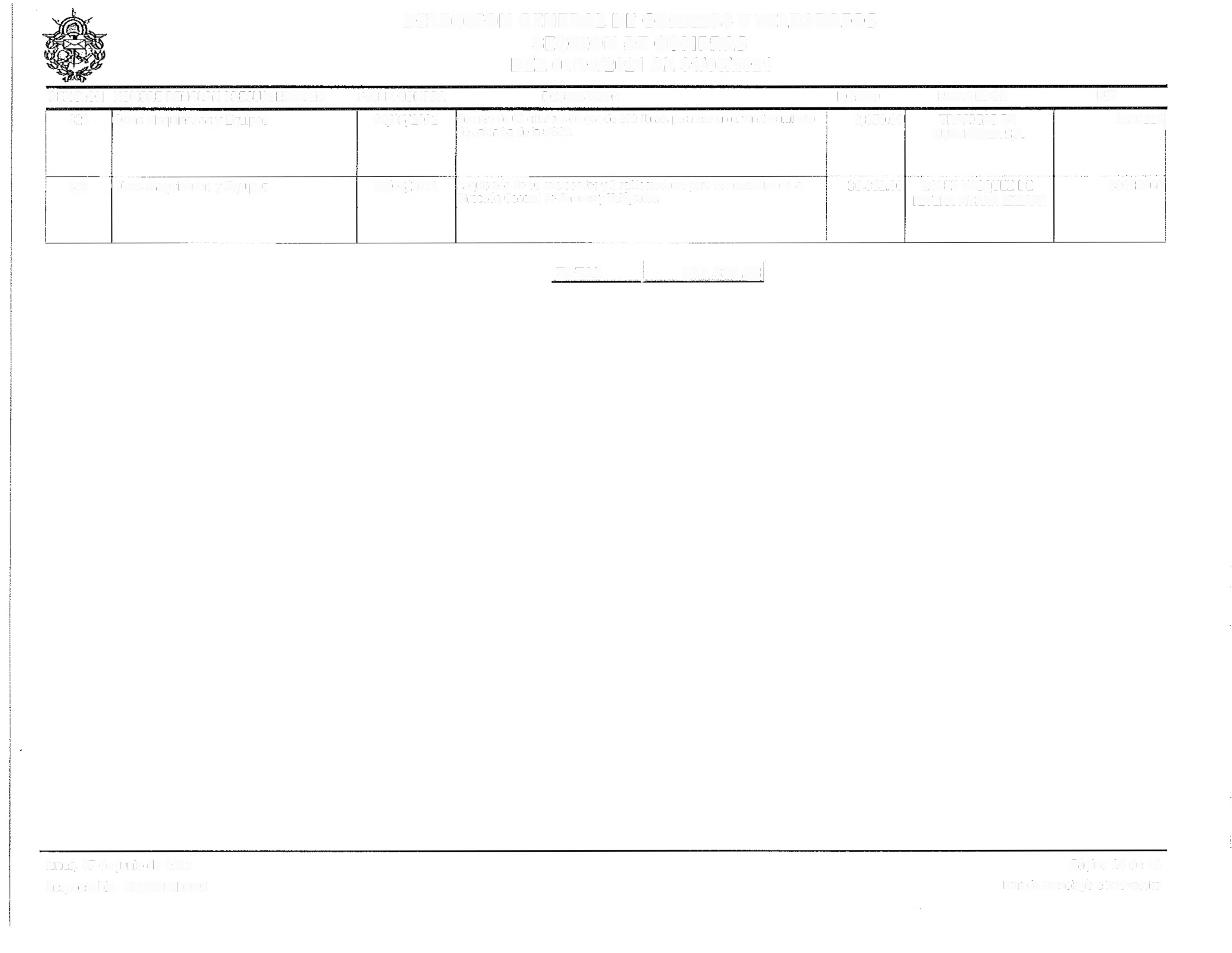 Responsable    CMAZA RIEGOSPágina  16 de 16Ente de Tecnología e Informática136Reconocimiento de Gastos04/05/2021Reconocimiento de gastos por haberse constituido en los municipios del973.00Edward Roberto Perez930623891Departamento de San Marcos los días 07 al 09 de ab<il del 2021.Juracan243Productos de Papel o Cartón26/05/2021Compra de insumos y artículos para la elaboración de artes gráficos para el2,602.00 DE LEÓN XIC JONATHAN4684545-3uso del Departamento de Filatelia Arte y Cultura de la Dirección GeneralCorreos y Telégrafos.SAMUEL